Údaje v Kč bez DPH:Zástupce Objednatele odpovědný za cenové projednání Změny:Objednatel a Zhotovitel se dohodli, že u tohoto SO/PS, který je součástí uvedené Stavby, budou provedeny Změny, jež jsou podrobně popsány, zdůvodněny, dokladovány a oceněny v Dokumentaci této Změny. Smluvní strany shodně prohlašují, že Změny dle tohoto Změnového listu nejsou zlepšením dle čl. 13.2 Obchodních podmínek. Tento Změnový list představuje Dodatek Smlouvy o dílo. Smlouva se mění v rozsahu upraveném v tomto Změnovém listu. V ostatním zůstávají práva a povinnosti Objednatele a Zhotovitele sjednané ve Smlouvě nedotčeny. Na důkaz toho připojují příslušné osoby oprávněné jednat jménem nebo v zastoupení Objednatele a Zhotovitele své podpisy.ZÁPISo projednání ocenění soupisu prací a ceny stavebního objektu/provozního souboru (SO/PS)
pro všechny skupiny - pro ZBV číslo: 8Cena SO/PS v této ZBV a po této ZBV:	Údaje v Kč bez DPHOdpovědný zástupce Objednatele i odpovědný zástupce Zhotovitele odsouhlasují skladbu měněných položek i nových položek, včetně jejich výměr, vyjadřujících předkládanou změnu. Potvrzují zároveň skutečné provedení prací a oprávněnost změny.Za Zhotovitele: jméno, (stavbyvedoucí)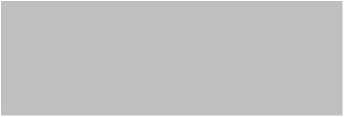 PŘEHLED ZAŘAZENÍ ZMĚN DO SKUPINPoznámka: Formulář má informativní charakter a zobrazuje stav k datu předložení Změnového listu.Stránka 6 z 7Přehled dalších dokladůAsne3.6.1.10Firma: Chládek a Tintěra, Pardubice a.s.Strana:	1SOUPIS PRACÍ PO ZMĚNÁCH ZBV 8III/2769 Kosmonosy, most ev. č. 2769-1 přes dálnici D10 u Kosmonos 2021 ZBVMost ev. č. 2769-1 - investor dle podobjektůMost ev. č. 2769-1 - mostní konstrukce - investor KSÚSObjednavatel:Zhotovitel dokumentace:Zhotovitel: Chládek a Tintěra, Pardubice a.s.Vypracoval nabídku:Datum vypracování nabídky:V Aspe Firma: Chládek a Tintěra, Pardubice a.s.Strana:2 3.6.1.10POLOŽKY SOUPISU PRACÍStavba:	396079 III/2769 Kosmonosy, most ev. č. 2769-1 přes dálnici D10 u Kosmonos 2021 ZBVObjekt:	SO 201 Most ev. č. 2769-1 - investor dle podobjektůRozpočet:	SO 201.1 Most ev. č. 2769-1 - mostní konstrukce - investor KSUSY Aspe	Firma: Chládek a Tintěra, Pardubice a.s.	3.6.1.10POLOŽKY SOUPISU PRACÍV Aspe Firma: Chládek a Tintěra, Pardubice a.s.Strana:4 3.6.1.10POLOŽKY SOUPISU PRACÍStavba:	396079 III/2769 Kosmonosy, most ev. č. 2769-1 přes dálnici D10 u Kosmonos 2021 ZBVObjekt:	SO 201 Most ev. č. 2769-1 - investor dle podobjektůRozpočet:	SO 201.1 Most ev. č. 2769-1 - mostní konstrukce - investor KSUS-V’ Aspe Firma: Chládek a Tintěra, Pardubice a.s.Strana:53.6.1.10POLOŽKY SOUPISU PRACÍPoř.č. Položka Typ	Název	MJ	Počet MJ	J.cena	CelkemZBV:POLOŽKY SOUPISU PRACÍ-V’ Aspe Firma: Chládek a Tintěra, Pardubice a.s.Strana:7 3.6.1.10POLOŽKY SOUPISU PRACÍStavba:	396079 III/2769 Kosmonosy, most ev. č. 2769-1 přes dálnici D10 u Kosmonos 2021 ZBVObjekt:	SO 201 Most ev. č. 2769-1 - investor dle podobjektůRozpočet:	SO 201.1 Most ev. č. 2769-1 - mostní konstrukce - investor KSUSr 2V Aspe Firma: Chládek a Tintěra, Pardubice a.s.Strana:8 3.6.1.10POLOŽKY SOUPISU PRACÍStavba:	396079 III/2769 Kosmonosy, most ev. č. 2769-1 přes dálnici D10 u Kosmonos 2021 ZBVObjekt:	SO 201 Most ev. č. 2769-1 - investor dle podobjektůRozpočet:	SO 201.1 Most ev. č. 2769-1 - mostní konstrukce - investor KSUSPOLOŽKY SOUPISU PRACÍ396079 III/2769 Kosmonosy, most ev. č. 2769-1 přes dálnici D10 u Kosmonos 2021 ZBVSO 201 Most ev. č. 2769-1 - investor dle podobjektůSO 201.1 Most ev. č. 2769-1 - mostni konstrukce - investor KSŮSz výkazu výztuže: 1,1*87,428=96.171 [A]odpočet původního množství: E-633,600=- 194,240 [I]7‘ Aspe Firma: Chládek a Tintěra, Pardubice a.s.Strana:10 3.6.1.10POLOŽKY SOUPISU PRACÍStavba:	396079 III/2769 Kosmonosy, most ev. č. 2769-1 přes dálnici D10 u Kosmonos 2021 ZBVObjekt:	SO 201 Most ev. č. 2769-1 - investor dle podobjektůRozpočet:	SO 201.1 Most ev. č. 2769-1 - mostní konstrukce - investor KSUSAsne Firma: Chládek a Tintěra, Pardubice a.s.3.6.1.10POLOŽKY SOUPISU PRACÍ396079 III/2769 Kosmonosy, most ev. č. 2769-1 přes dálnici D10 u Kosmonos 2021 ZBVSO 201 Most ev. č. 2769-1 - investor dle podobjektůSO 201.1 Most ev. č. 2769-1 - mostni konstrukce - investor KSŮS-V’ Aspe Firma: Chládek a Tintěra, Pardubice a.s.Strana:14 3.6.1.10POLOŽKY SOUPISU PRACÍStavba:	396079 III/2769 Kosmonosy, most ev. č. 2769-1 přes dálnici D10 u Kosmonos 2021 ZBVObjekt:	SO 201 Most ev. č. 2769-1 - investor dle podobjektůRozpočet:	SO 201.1 Most ev. č. 2769-1 - mostní konstrukce - investor KSUSVýztuž spřažené desky.z výkazu výztuže: 58,33=58.330 [A]-V’ Aspe Firma: Chládek a Tintěra, Pardubice a.s.Strana:15 3.6.1.10POLOŽKY SOUPISU PRACÍStavba:	396079 III/2769 Kosmonosy, most ev. č. 2769-1 přes dálnici D10 u Kosmonos 2021 ZBVObjekt:	SO 201 Most ev. č. 2769-1 - investor dle podobjektůRozpočet:	SO 201.1 Most ev. č. 2769-1 - mostní konstrukce - investor KSÚS7‘ Aspe Firma: Chládek a Tintěra, Pardubice a.s.Strana:16 3.6.1.10POLOŽKY SOUPISU PRACÍStavba:	396079 III/2769 Kosmonosy, most ev. č. 2769-1 přes dálnici D10 u Kosmonos 2021 ZBVObjekt:	SO 201 Most ev. č. 2769-1 - investor dle podobjektůRozpočet:	SO 201.1 Most ev. č. 2769-1 - mostní konstrukce - investor KSUS-V’ Aspe Firma: Chládek a Tintěra, Pardubice a.s.Strana:17 3.6.1.10POLOŽKY SOUPISU PRACÍStavba:	396079 III/2769 Kosmonosy, most ev. č. 2769-1 přes dálnici D10 u Kosmonos 2021 ZBVObjekt:	SO 201 Most ev. č. 2769-1 - investor dle podobjektůRozpočet:	SO 201.1 Most ev. č. 2769-1 - mostní konstrukce - investor KSUS-V’ Aspe Firma: Chládek a Tintěra, Pardubice a.s.Strana:183.6.1.10POLOŽKY SOUPISU PRACÍPoř.č. Položka Typ	Název	MJ	Počet MJ	J.cena	Celkem-V’ Aspe Firma: Chládek a Tintěra, Pardubice a.s.Strana:19 3.6.1.10POLOŽKY SOUPISU PRACÍStavba:	396079 III/2769 Kosmonosy, most ev. č. 2769-1 přes dálnici D10 u Kosmonos 2021 ZBVObjekt:	SO 201 Most ev. č. 2769-1 - investor dle podobjektůRozpočet:	SO 201.1 Most ev. č. 2769-1 - mostní konstrukce - investor KSUS-V’ Aspe Firma: Chládek a Tintěra, Pardubice a.s.Strana:20 3.6.1.10POLOŽKY SOUPISU PRACÍStavba:	396079 III/2769 Kosmonosy, most ev. č. 2769-1 přes dálnici D10 u Kosmonos 2021 ZBVObjekt:	SO 201 Most ev. č. 2769-1 - investor dle podobjektůRozpočet:	SO 201.1 Most ev. č. 2769-1 - mostní konstrukce - investor KSUS-V’ Aspe Firma: Chládek a Tintěra, Pardubice a.s.Strana:21 3.6.1.10POLOŽKY SOUPISU PRACÍStavba:	396079 III/2769 Kosmonosy, most ev. č. 2769-1 přes dálnici D10 u Kosmonos 2021 ZBVObjekt:	SO 201 Most ev. č. 2769-1 - investor dle podobjektůRozpočet:	SO 201.1 Most ev. č. 2769-1 - mostní konstrukce - investor KSUSIzolace rubu opěr.POLOŽKY SOUPISU PRACÍ396079 III/2769 Kosmonosy, most ev. č. 2769-1 přes dálnici D10 u Kosmonos 2021 ZBVSO 201 Most ev. č. 2769-1 - investor dle podobjektůSO 201.1 Most ev. č. 2769-1 - mostni konstrukce - investor KSŮSPOLOŽKY SOUPISU PRACÍ396079 III/2769 Kosmonosy, most ev. č. 2769-1 přes dálnici D10 u Kosmonos 2021 ZBVSO 201 Most ev. č. 2769-1 - investor dle podobjektůSO 201.1 Most ev. č. 2769-1 - mostni konstrukce - investor KSŮSměřeno v ACAD:boky NK: 2*0,61*61,14=74.591 [A] čela NK: 2*0,76*12,55=19.076 [B]Celkem: A+B=93.667 [C]-V’ Aspe Firma: Chládek a Tintěra, Pardubice a.s.Strana:24 3.6.1.10POLOŽKY SOUPISU PRACÍStavba:	396079 III/2769 Kosmonosy, most ev. č. 2769-1 přes dálnici D10 u Kosmonos 2021 ZBVObjekt:	SO 201 Most ev. č. 2769-1 - investor dle podobjektůRozpočet:	SO 201.1 Most ev. č. 2769-1 - mostní konstrukce - investor KSUS-V’ Aspe Firma: Chládek a Tintěra, Pardubice a.s.Strana:25 3.6.1.10POLOŽKY SOUPISU PRACÍStavba:	396079 III/2769 Kosmonosy, most ev. č. 2769-1 přes dálnici D10 u Kosmonos 2021 ZBVObjekt:	SO 201 Most ev. č. 2769-1 - investor dle podobjektůRozpočet:	SO 201.1 Most ev. č. 2769-1 - mostní konstrukce - investor KSUS216 750,49V Aspe Firma: Chládek a Tintěra, Pardubice a.s.Strana:26 3.6.1.10POLOŽKY SOUPISU PRACÍPOLOŽKY SOUPISU PRACÍ396079 III/2769 Kosmonosy, most ev. č. 2769-1 přes dálnici D10 u Kosmonos 2021 ZBVSO 201 Most ev. č. 2769-1 - investor dle podobjektůSO 201.1 Most ev. č. 2769-1 - mostni konstrukce - investor KSŮSV Aspe Firma: Chládek a Tintěra, Pardubice a.s.Strana:28 3.6.1.10POLOŽKY SOUPISU PRACÍ-V’ Aspe Firma: Chládek a Tintěra, Pardubice a.s.Strana:29 3.6.1.10POLOŽKY SOUPISU PRACÍAsne Firma: Chládek a Tintěra, Pardubice a.s.3.6.1.10V Aspe Firma: Chládek a Tintěra, Pardubice a.s.Strana:31 3.6.1.10POLOŽKY SOUPISU PRACÍStavba:	396079 III/2769 Kosmonosy, most ev. č. 2769-1 přes dálnici D10 u Kosmonos 2021 ZBVObjekt:	SO 201 Most ev. č. 2769-1 - investor dle podobjektůRozpočet:	SO 201.1 Most ev. č. 2769-1 - mostní konstrukce - investor KSUSPoř.č. Položka Typ	Název	MJ	Počet MJ	J.cena	Celkem-V’ Aspe Firma: Chládek a Tintěra, Pardubice a.s.Strana:32 3.6.1.10POLOŽKY SOUPISU PRACÍ-V’ Aspe Firma: Chládek a Tintěra, Pardubice a.s.Strana:33 3.6.1.10POLOŽKY SOUPISU PRACÍStavba:	396079 III/2769 Kosmonosy, most ev. č. 2769-1 přes dálnici D10 u Kosmonos 2021 ZBVObjekt:	SO 201 Most ev. č. 2769-1 - investor dle podobjektůRozpočet:	SO 201.1 Most ev. č. 2769-1 - mostní konstrukce - investor KSUS46 407 838,87Evidenční číslo: KD07/10/08/2022/PAJZápis z kontrolního dne111/2769 Kosmonosy, most ev.č. 2769-1 přes dálnici D10 u KosmonosKontrolní denčíslo 7 konaný dne 10.08.2022ÚčastníciSeznam účastníků je uveden v příloze č.1Kontrola kvalityPlnění Technické specifikace (TP, TKP, ZTKP, normy, TePř, atd.) a Kontrolního a zkušebního plánuPrůběžně, v případě potřeby zápisem ve SD.Kontrola kvality provedených (dokončených) stavebních pracíPrůběžně, odsouhlasení zápisem ve SD, připomínky zápisem ve SD.Vyhodnocení provedených zkoušekTDS požaduje bezodkladné předávání protokolů z kontrolních zkoušek.Vyhodnocení výsledků geodetického měřeníPožadavky na zkoušky (kontrolní, průkazné)Viz. KZPStav BOZP a POInformační tabule rozmístěny, oznámení OIP a SP vyvěšeno, označení stavby průběžně udržováno.RůznéZástupce města Kosmonosy a TDS odsouhlasili Zhotovitelem navrženou úpravu odvodnění za rubem opěrné zdi SO 201.2, která spočívá ve zrušení prostupů skrze zeď a jeho vyvedení až za opěrnou zdí do skluzu a vývařiště.Předpoklad převozu nosníků na stavbu cca 4. týden v srpnu 2022 - návoz bude upřesněnNa základě pokynu objednatele vypracuje zhotovitel cenovou rozvahu sanace silničních těles ve vzdálenosti cca 50 m za přechodové oblasti, které vykazují poruchy a nejsou předmětem díla. Tuto rozvahu předloží objednateli k posouzení.V případě, že máte k tomuto zápisu připomínky, sdělte je prosím do 2 dnů od zaslání. V opačném případě se má za to, že jste zápis odsouhlasili.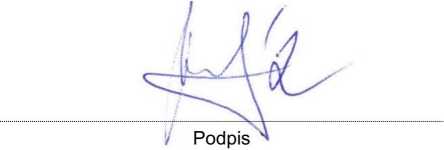 XRPřílohyČíslo Název1 Prezenční listinaPříloha č. 1K evidenčnímu číslu: KD07/10/08/2022/PaJPříloha č. 1 k Zápisu z kontrolního dne stavbyPrezenční listinaKrajská správa a údržba silnic Středočeského kraje, příspěvková organizaceZborovská 81/11150 21 Praha 5 - SmíchovVěc: Oznámení zhotovitele - sanace komunikaceVeřejná zakázka: „111/2769 Kosmonosy, most ev. č. 2769-1 přes dálniciD10 u Kosmonos“Vážení,Po odfrézování stávajících asfaltových vrstev byly zjištěny v podkladních vrstvách podélné trhliny hloubky cca 0,5 m. Na základě pokynu objednatele obdrženého na kontrolním dnu č. 7 konaném dne 10. 8. 2022 jsme požádali AD o návrh sanace tělesa komunikace, aby bylo zamezeno dalšímu pohybu, který by způsoboval poruchy vozovky.Žádáme Vás tedy o vydání pokynu k dalšímu postupu.V Pardubicích dne 16. 08. 2022Ing. Pavel Hrdina
prokuristaChládek a Tintěra, Pardubice a.s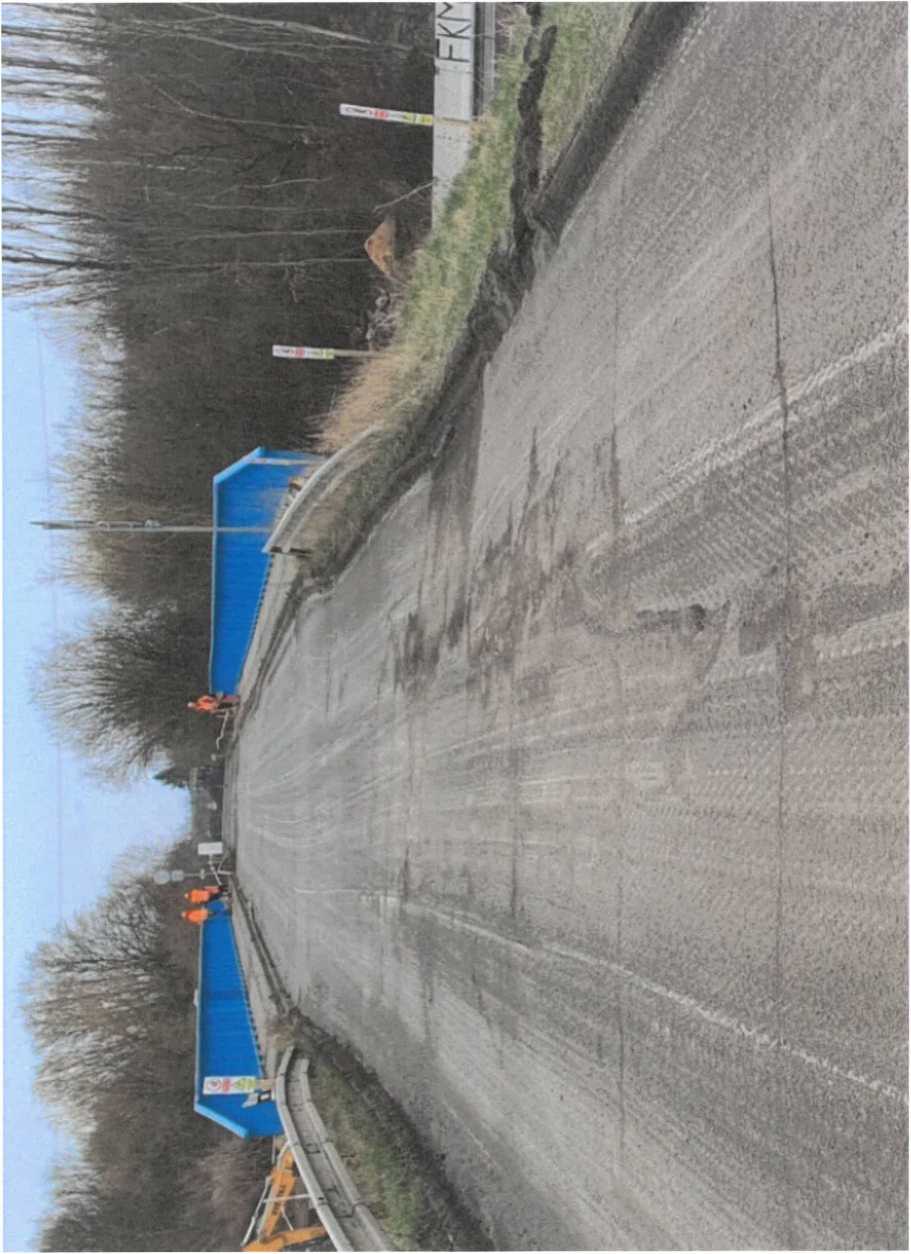 susKrajská správa a údržba silnic Středočeského kraje, příspěvková organizace. IC 00066001. 150 21 PRAHA 5. Zborovská 11V Říčanech20. 08. 2022Vážený panIng. Pavel HrdinaProkuristaChládek a Tintěra, Pardubice a.s.K Vápence 2677, 530	02 Pardubice- ZelenéPředměstíVěc: Pokyn k přípravě ZBV- Sanace komunikaceIII/2769 Kosmonosy, most ev. ě. 2769-1 přes dálnici 1)10 u KosmonosVážení,Krajská správa a údržba silnic Středočeského kraje, p. o. (dále jen KSÚS), jako investor akce „III/2769 Kosmonosy, most ev. ě. 2769-1 přes dálnici D10 u Kosmonos“ je seznámena s důvody pro zpracování ZBV. Důvody pro Vaši žádost bereme jako relevantní. Po obdržení návrhu sanace tělesa komunikace od AD, Vás žádáme o zpracování ZBV. ZBV bude zpracováno v souladu se zmíněným návrhem AD, ke kterému se vyjádří taktéž TDS.KSÚS bere na vědomí, že zhotovitel nemohl v době zadávací lhůty soutěže předvídat výskyt těchto okolností, a proto KSÚS žádá zhotovitele společnost Chládek a Tintěra. Pardubice a.s. o vypracování Změnových listů, a to v souladu se směrnicí KSÚS, která je nedílnou součástí Smlouvy o dílo. Tyto ZBV budou následně projednány a podrobně posouzeny supervizorem zakázky, následně budou posouzeny vedením KSÚS.S pozdravemIng. Marek Hanuš. MPA
Vedoucí oddělení investicIČ 00066001DIČ CZ0006600Ie-mail
telefon: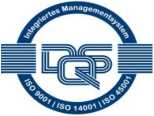 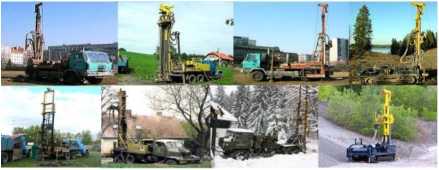 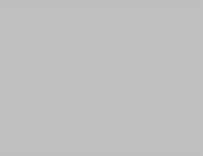 chemcomex
divize geologie a sanace
156 00 praha 5, elišky přemyslovny 379CENOVÁ NABÍDKA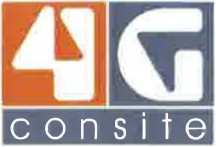 Milan VyskočilChládek a Tintěra, Pardubice a.s.K Vápence 2677,530 02 Pardubice - Zelené PředměstíPraha, 31. srpna 2022Věc : Nabídka prací - Kosmonosy - most přes D10, výstavba inklinometrických vrtůNa základě Vaší poptávky zasíláme cenovou nabídku na výstavbu inklinometrických vrtů včetně tří sad měření na stavbě Kosmonosy - most přes D10.Vrtné práce budou prováděny technologií vrtání tvrdokovem bez výplachu hloubka vrtů 12 m Měření budou prováděna inklinometrickou sondou GeoCon podle standardní metodiky.Jsme připraveni k případné další komunikaci.Kosmonosy - Most přes D10 - GTM - inklinometry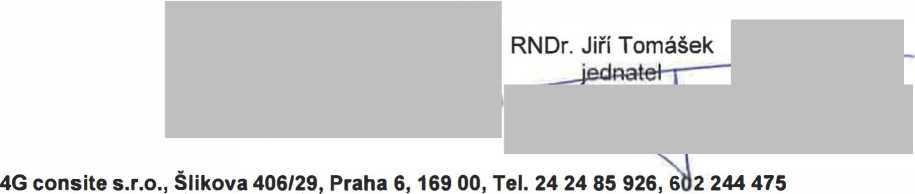 NABÍDKOVÝ PROJEKT inklinometrických vrtů a měření © RNDr. Pavel Podpěra HUPO-IGS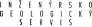 Zadavatel nabídkového projektu bere na vědomí,že obsah tohoto nabídkového projektuje obchodním tajemstvím fy RNDr. Pavel Podpěra HUPO-IGS a zavazuje se, že tento nabídkový
projekt ani jakékoliv informace, které jsou jeho obsahem, nezpřístupní třetí osobě a ani jinak neumožní, aby se třetí osoba s tímto
nabídkovým projektem či jakoukoliv informací, která je jeho obsahem, seznámila.Lokalita:	Kosmonosy - Most přes D10,GTM - inklinometryZadavatel:	Chládek a Tintěra Pardubice a.s.Vážení,na základě Vašich požadavků Vám zasíláme nabídkový projekt provedení inklinometrických vrtů a měření na těchto vrtech.Technické prácePozn.l: Situování navrhovaných průzkumných děl je schématické, detailní upřesnění bude provedeno po zjištění a/nebo objasnění průběhů vedení podzemních inženýrských sítí, či přítomnosti podzemních staveb, v místě provádění průzkumných prací.Provedení 2 inklinometrických vrtů, hloubky cca 12 m, s celkovou metráží cca 24 bm, včetně výstroje. Přebytečný (vytěžený) materiál bude předán objednateli k likvidaci v rámci lokality.Úprava zhlaví.Doprava techniky a dopravní obslužnost prací.Měření v inklinometrických vrtechMěření povedená ve 2 vrtech.Doprava k měření.Finanční rozpočet pracíFinanční rozpočet průzkumných prací je uveden v samostatné tabulce (tabulka 1). V tabulce 1 jsou ceny (dohodou) uvedeny bez DPH. Celková cena díla bude stanovena součtem dílčích cen skutečně provedených prací a k ní bude připočtena DPH v zákonem stanovené výši.Cena prací (celkem):	153.550,-KčCeny (dohodou) jsou uvedeny bez DPH (21%).Pozn.l: Celková cena díla bude stanovena součtem dílčích cen skutečně provedených prací a kní bude připočtena DPH v zákonem stanovené výši.V Praze, dne 1. září 2022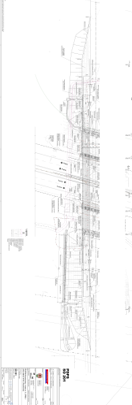 Vzorový příčný řez komunikací a cyklostezkou na stakorském předpolí1:501000Šířka koruny = 13100Průjezdný prostor = 75004600500 25Q3000300025Q500500 25Q,3000250> 600Cyklostezka (SO 201.2)KosmonosyHorní StakoryCMOcelové zábradlí (SO 201.2)Silniční svodidloŠD 0/32 TL 150 mmSilniční obrubníkObrubník 100/250Vodící proužek V4 š. 250 mmVodící proužek V4 š. 250 mm2%8%Niveleta2,5%2,5%Ohumusování a osetí tl. 150 mm	CM.	3%		3%	Ohumusování a osetí tl. 150 mmL 3 vrstvy dvousměrné geomříže s únosností 50 kN/m' uložené ve vrstvěStávající terén100-200-200-100 mm, mezi kterými budou geomříže uloženy. U spodníchdalšígeomřížívrstvy40mm5%70mm2000min.: 490 mmOSN EN 13108-1, CSN 73 612140mmČSN 73 6129ČSN 73 6129ČSN 736124-ČSN 736126-11180 mm200 mmDosypání zemního tělesa vhodným materiálem (úpravy stávajícího svahu viz Poznámka č. 2)Dosyp vhodným nenamrzavým materiálem (hutněno na 100% PS)Pruh podloží v šíři 1 m v okolí trhliny bude odtěžen a opětovně uložen a zhutněn.dvou vrstev geomříží budou konce zahnuty do s přesahem 2 m.CMO coCMOCOSilniční svodidlo (SO 201.1)Štěrkopísku tl. 600 mm.Hutnění bude probíhat po vrstváchEdef,2,MZ = min- 60 MPaEdef,2,pláň = m'n- 45 MPaČSN EN 13108-1, ČSN 73 6121ČSN 73 6129ČSN EN 131C 8-1, ČSN 73 6121Poloha vystrojeného vrtu pro inklinometrické měření dl. 10-12 m--3%--	co© Mott MacDonaldTato dokumentace se smí používat pouze pro ty účely a činnosti, pro které byla firmou Mott MacDonald CZ zpracována. Firma Mott MacDonald CZ nepřijímá žádnou zodpovědnost za tuto dokumentaci vůči jiné straně než té, která ji zadala.Asfaltový koberec pro obrusnou vrstvu vozovkySpojovací postřik z kationaktivní emulze*Asfaltový beton pro podkladní vrstvu vozovkyInfiltrační postřik z asfaltové emulze*s posypem kameniva fr. 2/4Vrstva ze směsi stmelené cementemL Mechanicky zpevněná zemina	Konstrukce vozovky celkem:AGO 11+ 50/70 PS-C 0,35kg/m2 AGP 16+ 50/70 Pl-C 0,70 kg/m2 3 kg/m2SC 0/32 C3/4MZ 0/32 Ge min.postřiky jsou uváděny s množstvím zbytkového pojivá krajnice je možné provést z asf. recyklátu R-mat 0/22Poloha vystrojeného vrtu pro inklinometrické měření dl. 10-12 mAsfaltový koberec pro obrusnou vrstvu vozovky	ACO 8CH 50/70Spojovací postřik z kationaktivní emulzue*	PS-C 0,35kg/m2R - materiál	R-matE Mechanicky zpevněná zemina	MZ 0/32 GE min.Konstrukce vozovky celkem:60150mm
mmČSN 73 6129TP 208ČSN 736126-1min. 250 mmEdef,2,MZ = min- 45 MPa= min. 30 MPa" • def,2,plan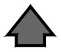 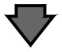 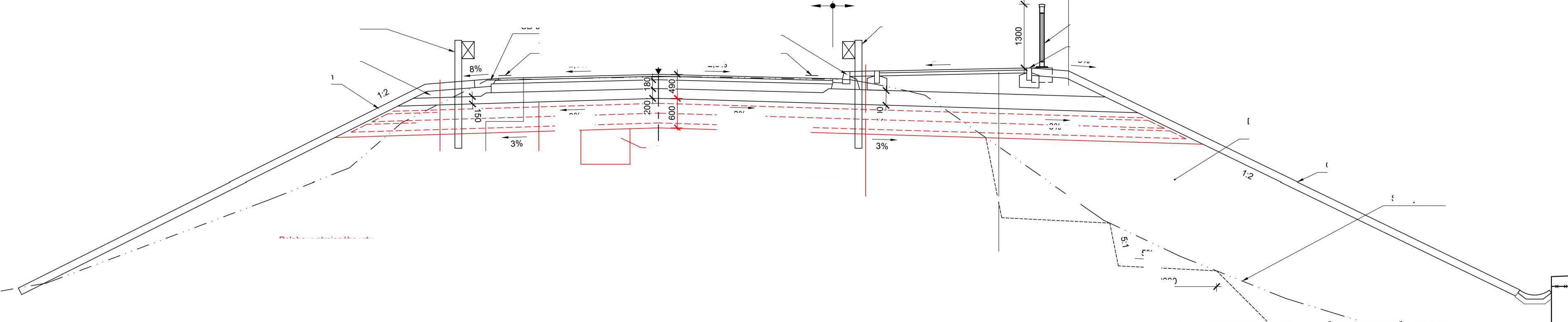 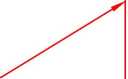 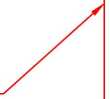 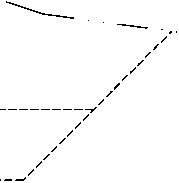 Po odfrézování stávajících asfaltových vrstev byly zjištěny v podkladních vrstvách podélné trhliny hloubky cca 0,5 m. Na základě požadavku objednatele z KD č. 7 ze dne 10.8.2022 byl zhotovitel vyzván k předložení návrhu sanace na obou předpolích. Následně AD navrhl úpravu tělesa násypu tak, aby bylo zamezeno dalšímu pohybu tělesa násypu.S navrženým řešením TDS souhlasí a doporučuje zabývat se touto změnou.Jan NovotnýTDS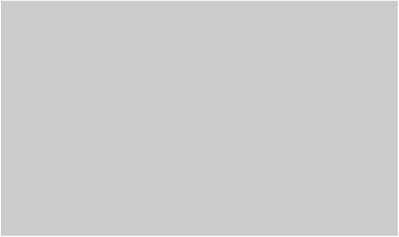 TES-Consulting, s.r.o.V Olšinách 2300/75,100 00 Praha 10,
IČO: 17059071MOTTMACDONALDMilan VyskočilChládek a Tintěra, Pardubice a.s.K Vápence 2677,530 02 Pardubice - Zelené PředměstíVyjádření zástupce autorského dozoru k akci „III/2769 Kosmonosy, most ev. č. 2769-1 přes dálnici D10 u Kosmonos“ - Vyjádření k ZBV a předložené schvalovací korespondenci ZBV č. 1-805. května 2023Zástupci AD byla předložena schvalovací korespondence k technickému řešení jednotlivých ZBV 1 -8 a to:ZBV č. 1: Zakládání - změna délky pilotZBV č. 2: Zakládání - rozšíření základu 04ZBV č. 3: Ochrana hydroizolace SO 201.1ZBV č. 4: Ochrana hydroizolace SO 201.2ZBV č. 5: Svodidla a zábradlíZBV č. 6: Odstranění pařezů a křovinZBV č. 7: Změna materiálu u mostních dilatačních závěrůZBV č. 8: Výměna tělesa komunikací na předpolích mostuK předloženému technickému řešení v příloze není připomínek a související stanoviska AD zůstávají v platnosti.S pozdravemlna. Vít HavlíčekMott MacDonald CZ, spol. s r.o. zapsána v obchodním rejstříku vedeném Městským soudem v Praze, oddíl C, vložka 14051. IČ: 48588733, DIČ: CZ48588733.J \ CH&T PARDUBICEčlen skupiny enteriaZakládání - změna délky pilotVzhledem ktomu, že podklady Inženýrsko geologického průzkumu dostupné ve fázi zpracování PDPS neposkytovaly dostatečnou představu o základových poměrech, navrhujeme po dohodě sAD a TDS provést dodatečný IGP přímo v prostoru umístění mostu. Pokud tento dodatečný IGP prokáže lepší základové poměry, umožní to výrazné zkrácení pilot hlubinného založení mostu a v důsledku toho i podstatnou úsporu časovou i finanční.Zakládání - rozšíření základu 04Při provádění vrtných prací pro opěru 04 byly v místech některých pilot nalezeny piloty z původní stavby mostu v kolizi s navrhovaným umístěním nových pilot, jejichž únosnost však nebylo možné ověřit, proto bylo rozhodnuto o rozšíření půdorysu základu 04 tak, aby mohl být dodržen počet nově zřizovaných pilot a tím pádem i požadovaná únosnost.Ochrana hydroizolaceVe výkazu výměr RDS SO 201.1 byla upřesněna výměra ochrany hydroizolace geotextilií v souladu s TKP 21.Ochrana hydroizolaceVe výkazu výměr RDS SO 201.2 byla upřesněna výměra ochrany hydroizolace geotextilií v souladu s TKP 21.Svodidla a zábradlíNa kontrolním dnu č. 2 konaném 27. 04. 2022 byl vznesen požadavek na prověření výšky zábradelního svodidla na pravé straně ve směru staničení s ohledem na cyklostezku.Požadovaná výška zábrany na straně cyklostezky je 1300 mm, proto byla navržena záměna původně uvažovaného zábradelního svodidla na pravé straně za mostní svodidlo doplněné o dvoumadlové zábradlí výšky 1 300 mm na celou délku svodidel na pravé straně, tj. včetně výběhů ze silničních svodidel.Odstranění pařezů a křovinOproti v PDPS původně odhadované výměře bylo třeba odstranit křoviny ve větším rozsahu pro umožnění provádění prací, manipulaci s nosníky a pro příjezd mechanizace. Zároveň bylo po odstranění křovin odhaleno větší množství pařezů k likvidaci.C CH&T PARDUBICEIk/	ČLEN SKUPINY ENTERIAZměna materiálu u mostních dilatačních závěrůPo schválení AD budou použity MDZ z černé oceli opatřené PKO v souladu s TP 86.Výměna tělesa komunikací na předpolích mostuPo odfrézování stávajících asfaltových vrstev byly zjištěny v podkladních vrstvách podélné trhliny hloubky cca 0,5 m. Proto byl osloven AD, který navrhl úpravu tělesa násypu tak, aby bylo zamezeno dalšímu pohybu tělesa náspu, který by způsoboval poruchy vozovky.0,000,000,00121 739,00Krycí list ZBVKrycí list ZBVKrycí list ZBVKrycí list ZBVKrycí list ZBVKrycí list ZBVKrycí list ZBVNázev Stavby dle SoD:III/2769 Kosmonosy, most ev. č. 2769-1 přes dálnici D10 u KosmonosNázev stavebního objektu/provozního souboru (SO/PS):SO 201.1 Most ev. č. 2769-1 - mostní konstrukce - investor KSÚSNázev Stavby dle SoD:III/2769 Kosmonosy, most ev. č. 2769-1 přes dálnici D10 u KosmonosNázev stavebního objektu/provozního souboru (SO/PS):SO 201.1 Most ev. č. 2769-1 - mostní konstrukce - investor KSÚSNázev Stavby dle SoD:III/2769 Kosmonosy, most ev. č. 2769-1 přes dálnici D10 u KosmonosNázev stavebního objektu/provozního souboru (SO/PS):SO 201.1 Most ev. č. 2769-1 - mostní konstrukce - investor KSÚSNázev Stavby dle SoD:III/2769 Kosmonosy, most ev. č. 2769-1 přes dálnici D10 u KosmonosNázev stavebního objektu/provozního souboru (SO/PS):SO 201.1 Most ev. č. 2769-1 - mostní konstrukce - investor KSÚSČíslo SO/PS / / pořadí Změny SO/PS:201.1/6Číslo SO/PS / / pořadí Změny SO/PS:201.1/6Číslo ZBV:8Objednatel:	Krajská správa a údržba silnic Středočeského kraje, příspěvková organizaceZborovská 81/11, 150 21 Praha 5, Smíchov IČ: 00066001Město KosmonosyDebřská 223/1, 293 06 KosmonosyIČ:00508870Objednatel:	Krajská správa a údržba silnic Středočeského kraje, příspěvková organizaceZborovská 81/11, 150 21 Praha 5, Smíchov IČ: 00066001Město KosmonosyDebřská 223/1, 293 06 KosmonosyIČ:00508870Objednatel:	Krajská správa a údržba silnic Středočeského kraje, příspěvková organizaceZborovská 81/11, 150 21 Praha 5, Smíchov IČ: 00066001Město KosmonosyDebřská 223/1, 293 06 KosmonosyIČ:00508870Objednatel:	Krajská správa a údržba silnic Středočeského kraje, příspěvková organizaceZborovská 81/11, 150 21 Praha 5, Smíchov IČ: 00066001Město KosmonosyDebřská 223/1, 293 06 KosmonosyIČ:00508870Objednatel:	Krajská správa a údržba silnic Středočeského kraje, příspěvková organizaceZborovská 81/11, 150 21 Praha 5, Smíchov IČ: 00066001Město KosmonosyDebřská 223/1, 293 06 KosmonosyIČ:00508870Objednatel:	Krajská správa a údržba silnic Středočeského kraje, příspěvková organizaceZborovská 81/11, 150 21 Praha 5, Smíchov IČ: 00066001Město KosmonosyDebřská 223/1, 293 06 KosmonosyIČ:00508870Objednatel:	Krajská správa a údržba silnic Středočeského kraje, příspěvková organizaceZborovská 81/11, 150 21 Praha 5, Smíchov IČ: 00066001Město KosmonosyDebřská 223/1, 293 06 KosmonosyIČ:00508870Zhotovitel:	Chládek a Tintěra, Pardubice a.s.K Vápence 2677, 530 02 Pardubice, Zelené PředměstíIČ:25253361Zhotovitel:	Chládek a Tintěra, Pardubice a.s.K Vápence 2677, 530 02 Pardubice, Zelené PředměstíIČ:25253361Zhotovitel:	Chládek a Tintěra, Pardubice a.s.K Vápence 2677, 530 02 Pardubice, Zelené PředměstíIČ:25253361Zhotovitel:	Chládek a Tintěra, Pardubice a.s.K Vápence 2677, 530 02 Pardubice, Zelené PředměstíIČ:25253361Zhotovitel:	Chládek a Tintěra, Pardubice a.s.K Vápence 2677, 530 02 Pardubice, Zelené PředměstíIČ:25253361Zhotovitel:	Chládek a Tintěra, Pardubice a.s.K Vápence 2677, 530 02 Pardubice, Zelené PředměstíIČ:25253361Zhotovitel:	Chládek a Tintěra, Pardubice a.s.K Vápence 2677, 530 02 Pardubice, Zelené PředměstíIČ:25253361Rekapitulace ZBV č. 8 dle Skupin 1, 2, 3, 4, 5Rekapitulace ZBV č. 8 dle Skupin 1, 2, 3, 4, 5Rekapitulace ZBV č. 8 dle Skupin 1, 2, 3, 4, 5Rekapitulace ZBV č. 8 dle Skupin 1, 2, 3, 4, 5Rekapitulace ZBV č. 8 dle Skupin 1, 2, 3, 4, 5ZBV č./ SkupinaCena navrhovaných Změn zápornýchCena navrhovaných Změn kladnýchCena navrhovaných Změn kladnýchCena navrhovaných Změn záporných a Změn kladných celkem8.10,000,000,000,00ZBV č./ SkupinaCena navrhovaných Změn zápornýchCena navrhovaných Změn kladnýchCena navrhovaných Změn kladnýchCena navrhovaných Změn záporných a Změn kladných celkem8.20,000,000,000,00ZBV č./ SkupinaCena navrhovaných Změn zápornýchCena navrhovaných Změn kladnýchCena navrhovaných Změn kladnýchCena navrhovaných Změn záporných a Změn kladných celkem8.30,001 637 974,311 637 974,311 637 974,31ZBV č./ SkupinaCena navrhovaných Změn zápornýchCena navrhovaných Změn kladnýchCena navrhovaných Změn kladnýchCena navrhovaných Změn záporných a Změn kladných celkem8.40,000,000,000,00ZBV č./ SkupinaCena navrhovaných Změn zápornýchCena navrhovaných Změn kladnýchCena navrhovaných Změn kladnýchCena navrhovaných Změn záporných a Změn kladných celkem8.50,000,000,000,00ZBV č./ SUMACena navrhovaných Změn zápornýchCena navrhovaných Změn kladnýchCena navrhovaných Změn kladnýchCena navrhovaných Změn záporných a Změn kladných celkem80,001 637 974,311 637 974,311 637 974,31Části ZBV se číslují číslem ZBV, za kterým je tečka a index udávající číslo Skupiny. Stejný systém číslování se používá pro jednotlivé Změnové listy (02) a pro Rozpis ocenění změn položek (04).Části ZBV se číslují číslem ZBV, za kterým je tečka a index udávající číslo Skupiny. Stejný systém číslování se používá pro jednotlivé Změnové listy (02) a pro Rozpis ocenění změn položek (04).Části ZBV se číslují číslem ZBV, za kterým je tečka a index udávající číslo Skupiny. Stejný systém číslování se používá pro jednotlivé Změnové listy (02) a pro Rozpis ocenění změn položek (04).Části ZBV se číslují číslem ZBV, za kterým je tečka a index udávající číslo Skupiny. Stejný systém číslování se používá pro jednotlivé Změnové listy (02) a pro Rozpis ocenění změn položek (04).Části ZBV se číslují číslem ZBV, za kterým je tečka a index udávající číslo Skupiny. Stejný systém číslování se používá pro jednotlivé Změnové listy (02) a pro Rozpis ocenění změn položek (04).ZBV - krycí listZBV - krycí listZBV - krycí listZBV - krycí listZBV - krycí listZBV - krycí listZBV - krycí listZměnový listZměnový listZměnový listZměnový listNázev Stavby dle SoD:111/2769 Kosmonosy, most ev. č. 2769-1 přes dálnici D10 u KosmonosNázev stavebního objektu/provozního souboru (SO/PS):SO 201.1 Most ev. č. 2769-1 - mostní konstrukce - investor KSÚSČíslo SO/PS // pořadí Změny SO/PS:201.1/6Číslo SO/PS // pořadí Změny SO/PS:201.1/6Číslo ZBV / Skupina změny:8Strany smlouvy o dílo S-3018/00066001/2021 na realizaci uvedené Stavby uzavřené dne 7.1.2022 (dále jen Smlouva):Objednatel: Krajská správa a údržba silnic Středočeského kraje, příspěvková organizace se sídlem Zborovská 81/11, 150 21 Praha 5, SmíchovMěsto Kosmonosy, Debřská 223/1,29306 KosmonosyZhotovitel: Chládek a Tintěra, Pardubice a.s., K Vápence 2677, Zelené Předměstí, Pardubice, PSČ 530 02Strany smlouvy o dílo S-3018/00066001/2021 na realizaci uvedené Stavby uzavřené dne 7.1.2022 (dále jen Smlouva):Objednatel: Krajská správa a údržba silnic Středočeského kraje, příspěvková organizace se sídlem Zborovská 81/11, 150 21 Praha 5, SmíchovMěsto Kosmonosy, Debřská 223/1,29306 KosmonosyZhotovitel: Chládek a Tintěra, Pardubice a.s., K Vápence 2677, Zelené Předměstí, Pardubice, PSČ 530 02Strany smlouvy o dílo S-3018/00066001/2021 na realizaci uvedené Stavby uzavřené dne 7.1.2022 (dále jen Smlouva):Objednatel: Krajská správa a údržba silnic Středočeského kraje, příspěvková organizace se sídlem Zborovská 81/11, 150 21 Praha 5, SmíchovMěsto Kosmonosy, Debřská 223/1,29306 KosmonosyZhotovitel: Chládek a Tintěra, Pardubice a.s., K Vápence 2677, Zelené Předměstí, Pardubice, PSČ 530 02Strany smlouvy o dílo S-3018/00066001/2021 na realizaci uvedené Stavby uzavřené dne 7.1.2022 (dále jen Smlouva):Objednatel: Krajská správa a údržba silnic Středočeského kraje, příspěvková organizace se sídlem Zborovská 81/11, 150 21 Praha 5, SmíchovMěsto Kosmonosy, Debřská 223/1,29306 KosmonosyZhotovitel: Chládek a Tintěra, Pardubice a.s., K Vápence 2677, Zelené Předměstí, Pardubice, PSČ 530 02Krycí list	1	počet	listůZměnový list	2	počet	listůZápis o projednání ocenění soupisu prací	1	počet	listůRozpis ocenění Změn položek	1	počet	listůPřehled zařazení změn do Skupin	1	počet	listůSeznam dokladů	1	počet	listůSoupis prací SO po všech změnách	33	počet	listůDalší doklady dle přehledu dokladů	16 počet listůObjednatelZhotovitel Projektant (AD) Stavební dozorObjednatelZhotovitel Projektant (AD) Stavební dozorIniciátor Změny: Krajská správa a údržba silnic Středočeského kraje, příspěvková organizace se sídlem Zborovská 81/11, 150 00 Praha 5, Smíchov Předmět Změny: Sanace komunikaceIniciátor Změny: Krajská správa a údržba silnic Středočeského kraje, příspěvková organizace se sídlem Zborovská 81/11, 150 00 Praha 5, Smíchov Předmět Změny: Sanace komunikaceIniciátor Změny: Krajská správa a údržba silnic Středočeského kraje, příspěvková organizace se sídlem Zborovská 81/11, 150 00 Praha 5, Smíchov Předmět Změny: Sanace komunikaceIniciátor Změny: Krajská správa a údržba silnic Středočeského kraje, příspěvková organizace se sídlem Zborovská 81/11, 150 00 Praha 5, Smíchov Předmět Změny: Sanace komunikaceNázev (dílčí) Změny: Výměna tělesa komunikací na předpolích mostuPopis a zdůvodnění Změny:Po odfrézování stávajících asfaltových vrstev byly zjištěny v podkladních vrstvách podélné trhliny hloubky cca 0,5 m. na KD konaném 10. 8. 2022 byl Zhotovitel vyzván k předložení cenové rozvahy sanace silničních těles před a za mostem, v prostoru za přechodovými oblastmi. Zhotovitel požádal AD o návrh sanace, který následně ocenil a zároveň požádal Objednatele dopisem z 16. 8. 2022 (příloha č. 9) o pokyn k dalšímu postupu, Objednatel následně vyzval Zhotovitele ke zpracování ZBV. AD navrhl úpravu tělesa násypu tak, aby bylo zamezeno dalšímu pohybu tělesa náspu, který by způsoboval poruchy vozovky a zároveň bylo možné monitorovat stav tělesa (přílohy č. 11 a 12). Toto technické řešení schválil TDS (příloha č. 13).Jedná se o Změny nepředvídané, které jsou podle § 5, odst. 1, písm. c) Směrnice R-SM-36 Krajské správy a údržby silnic Středočeského kraje (účinnost od 01.01.2022) upřesňující provádění změn závazků dle zákona č. 134/2016 Sb., o zadávání veřejných zakázek zařazeny do Skupiny 3. Zároveň se jedná o práce, které nemění celkovou povahu veřejné zakázky.Z hlediska Zákona o zadávání veřejných zakázek č. 134/2016 Sb. tato Změna nepředstavuje vznik podstatné změny závazku a dle § 222, odst. 6) se jedná o změnu nepředvídanou.Název (dílčí) Změny: Výměna tělesa komunikací na předpolích mostuPopis a zdůvodnění Změny:Po odfrézování stávajících asfaltových vrstev byly zjištěny v podkladních vrstvách podélné trhliny hloubky cca 0,5 m. na KD konaném 10. 8. 2022 byl Zhotovitel vyzván k předložení cenové rozvahy sanace silničních těles před a za mostem, v prostoru za přechodovými oblastmi. Zhotovitel požádal AD o návrh sanace, který následně ocenil a zároveň požádal Objednatele dopisem z 16. 8. 2022 (příloha č. 9) o pokyn k dalšímu postupu, Objednatel následně vyzval Zhotovitele ke zpracování ZBV. AD navrhl úpravu tělesa násypu tak, aby bylo zamezeno dalšímu pohybu tělesa náspu, který by způsoboval poruchy vozovky a zároveň bylo možné monitorovat stav tělesa (přílohy č. 11 a 12). Toto technické řešení schválil TDS (příloha č. 13).Jedná se o Změny nepředvídané, které jsou podle § 5, odst. 1, písm. c) Směrnice R-SM-36 Krajské správy a údržby silnic Středočeského kraje (účinnost od 01.01.2022) upřesňující provádění změn závazků dle zákona č. 134/2016 Sb., o zadávání veřejných zakázek zařazeny do Skupiny 3. Zároveň se jedná o práce, které nemění celkovou povahu veřejné zakázky.Z hlediska Zákona o zadávání veřejných zakázek č. 134/2016 Sb. tato Změna nepředstavuje vznik podstatné změny závazku a dle § 222, odst. 6) se jedná o změnu nepředvídanou.Název (dílčí) Změny: Výměna tělesa komunikací na předpolích mostuPopis a zdůvodnění Změny:Po odfrézování stávajících asfaltových vrstev byly zjištěny v podkladních vrstvách podélné trhliny hloubky cca 0,5 m. na KD konaném 10. 8. 2022 byl Zhotovitel vyzván k předložení cenové rozvahy sanace silničních těles před a za mostem, v prostoru za přechodovými oblastmi. Zhotovitel požádal AD o návrh sanace, který následně ocenil a zároveň požádal Objednatele dopisem z 16. 8. 2022 (příloha č. 9) o pokyn k dalšímu postupu, Objednatel následně vyzval Zhotovitele ke zpracování ZBV. AD navrhl úpravu tělesa násypu tak, aby bylo zamezeno dalšímu pohybu tělesa náspu, který by způsoboval poruchy vozovky a zároveň bylo možné monitorovat stav tělesa (přílohy č. 11 a 12). Toto technické řešení schválil TDS (příloha č. 13).Jedná se o Změny nepředvídané, které jsou podle § 5, odst. 1, písm. c) Směrnice R-SM-36 Krajské správy a údržby silnic Středočeského kraje (účinnost od 01.01.2022) upřesňující provádění změn závazků dle zákona č. 134/2016 Sb., o zadávání veřejných zakázek zařazeny do Skupiny 3. Zároveň se jedná o práce, které nemění celkovou povahu veřejné zakázky.Z hlediska Zákona o zadávání veřejných zakázek č. 134/2016 Sb. tato Změna nepředstavuje vznik podstatné změny závazku a dle § 222, odst. 6) se jedná o změnu nepředvídanou.Název (dílčí) Změny: Výměna tělesa komunikací na předpolích mostuPopis a zdůvodnění Změny:Po odfrézování stávajících asfaltových vrstev byly zjištěny v podkladních vrstvách podélné trhliny hloubky cca 0,5 m. na KD konaném 10. 8. 2022 byl Zhotovitel vyzván k předložení cenové rozvahy sanace silničních těles před a za mostem, v prostoru za přechodovými oblastmi. Zhotovitel požádal AD o návrh sanace, který následně ocenil a zároveň požádal Objednatele dopisem z 16. 8. 2022 (příloha č. 9) o pokyn k dalšímu postupu, Objednatel následně vyzval Zhotovitele ke zpracování ZBV. AD navrhl úpravu tělesa násypu tak, aby bylo zamezeno dalšímu pohybu tělesa náspu, který by způsoboval poruchy vozovky a zároveň bylo možné monitorovat stav tělesa (přílohy č. 11 a 12). Toto technické řešení schválil TDS (příloha č. 13).Jedná se o Změny nepředvídané, které jsou podle § 5, odst. 1, písm. c) Směrnice R-SM-36 Krajské správy a údržby silnic Středočeského kraje (účinnost od 01.01.2022) upřesňující provádění změn závazků dle zákona č. 134/2016 Sb., o zadávání veřejných zakázek zařazeny do Skupiny 3. Zároveň se jedná o práce, které nemění celkovou povahu veřejné zakázky.Z hlediska Zákona o zadávání veřejných zakázek č. 134/2016 Sb. tato Změna nepředstavuje vznik podstatné změny závazku a dle § 222, odst. 6) se jedná o změnu nepředvídanou.Cena navrhovaných Změn zápornýchCena navrhovaných Změn kladnýchCena navrhovaných Změn záporných a Změn kladných celkemSoučet absolutních hodnot Změn kladných a Změn záporných0,001 637 974,311 637 974,311 637 974,31Technická pomoc ObjednatelejménoDaniel LófflerpodpisPodpis vyjadřuje souhlas se Změnou:Podpis vyjadřuje souhlas se Změnou:Podpis vyjadřuje souhlas se Změnou:Podpis vyjadřuje souhlas se Změnou:Zhotovitel (stavbyvedoucí):jménoMiloslav BulušekpodpisProjektant (autorský dozor):jménoIng. Vít HavlíčekpodpisStavební dozor:jménoIng. Pavel JanatapodpisSupervize (Regionální dotační kancelář)jménopodpispodpispodpisObjednatel (Oprávněná osoba):jménoIng. Jan Fiedler, DiS.podpisObjednatel (Oprávněná osoba):jménoPharmDr. Eduard MasarčíkpodpisZhotovitel:jménoIng. Martin KvirencpodpisNázev Stavby:111/2769 Kosmonosy, most ev. č. 2769-1 přes dálnici D10 u KosmonosČíslo SO/PS / číslo Změny SO/PS:201.1Název stavebního objektu/provozního souboru (SO/PS):SO 201.1 Most ev. č. 2769-1 - mostní konstrukce - investor KSÚSNázev stavebního objektu/provozního souboru (SO/PS):SO 201.1 Most ev. č. 2769-1 - mostní konstrukce - investor KSÚSÚdaje v Kč bez DPH Cena SO/PS dle Smlouvy1 - zadat47 429 170,00Cena SO/PS v předchozích ZBPoznámka: Cenu všech Změn záporných v předchozích Změnách na SO/PS a cenu navrhovaných Změn záporných na SO/PS je nutno zadávat se znaménkem mínus (- )■V:	[ Vyplňte všechny buňky ]	Údaje v Kč bez DPHPoznámka: Cenu všech Změn záporných v předchozích Změnách na SO/PS a cenu navrhovaných Změn záporných na SO/PS je nutno zadávat se znaménkem mínus (- )■V:	[ Vyplňte všechny buňky ]	Údaje v Kč bez DPHPoznámka: Cenu všech Změn záporných v předchozích Změnách na SO/PS a cenu navrhovaných Změn záporných na SO/PS je nutno zadávat se znaménkem mínus (- )■V:	[ Vyplňte všechny buňky ]	Údaje v Kč bez DPHPoznámka: Cenu všech Změn záporných v předchozích Změnách na SO/PS a cenu navrhovaných Změn záporných na SO/PS je nutno zadávat se znaménkem mínus (- )■V:	[ Vyplňte všechny buňky ]	Údaje v Kč bez DPHCena všech Změn záporných v předchozích Změnách na SO/PSCena všech Změn kladných v předchozích Změnách na SO/PSCena SO/PS po všech předchozích ZměnáchRozdíl ceny SO/PS po všech předchozích Změnách a ve Smlouvě23 - zadat4 - zadat5=1+3+46=5-1stavební/montážní práce-5 745 546,063 086 240,6344 769 864,57-2 659 305,43Cena navrhovaných Změn záporných na SO/PSCena navrhovaných Změn kladných na SO/PSCena všech Změn kladných na SO/PS (předchozích a navrhovaných)Cena všech Změn kladných na SO/PS k ceně SO/PS dle Smlouvy v %78 - zadat9 - zadat10=4+911 = 10/1stavební/montážní práce0,001 637 974,314 724 214,949,96%Cena SO/PS po této ZBV:Údaje v Kč bez DPHCena všech Změn záporných na SO/PS (předchozích a navrhovaných)Cena SO/PS po této ZměněRozdíl ceny SO/PS po této Změně oproti ceně SO/PS dle SmlouvyRozdíl ceny SO/PS po této Změně oproti ceně SO/PS dle Smlouvy v %1213=3+814=1+13+1015=14-116=15/1stavební/montážní práce-5 745 546,0646 407 838,88-1 021 331,12-2,15%Rozpis položek a cen ZměnyRozpis položek a cen ZměnyRozpis položek a cen ZměnyRozpis položek a cen ZměnyRozpis položek a cen ZměnyRozpis položek a cen ZměnyRozpis položek a cen ZměnyRozpis položek a cen ZměnyRozpis položek a cen ZměnyRozpis položek a cen ZměnyRozpis položek a cen ZměnyRozpis položek a cen ZměnyRozpis položek a cen ZměnyRozpis položek a cen ZměnyNázev stavby dle SoD: 111/2769 Kosmonosy, most ev. č. 2769-1 přes dálnici D10 u Kosmonos Číslo a název SO/PS: SO 201.1 Most ev. č. 2769-1 - mostní konstrukce - investor KSÚS Číslo a název rozpočtu: SO 201.1 Most ev. č. 2769-1 - mostní konstrukce - investor KSÚSNázev stavby dle SoD: 111/2769 Kosmonosy, most ev. č. 2769-1 přes dálnici D10 u Kosmonos Číslo a název SO/PS: SO 201.1 Most ev. č. 2769-1 - mostní konstrukce - investor KSÚS Číslo a název rozpočtu: SO 201.1 Most ev. č. 2769-1 - mostní konstrukce - investor KSÚSNázev stavby dle SoD: 111/2769 Kosmonosy, most ev. č. 2769-1 přes dálnici D10 u Kosmonos Číslo a název SO/PS: SO 201.1 Most ev. č. 2769-1 - mostní konstrukce - investor KSÚS Číslo a název rozpočtu: SO 201.1 Most ev. č. 2769-1 - mostní konstrukce - investor KSÚSNázev stavby dle SoD: 111/2769 Kosmonosy, most ev. č. 2769-1 přes dálnici D10 u Kosmonos Číslo a název SO/PS: SO 201.1 Most ev. č. 2769-1 - mostní konstrukce - investor KSÚS Číslo a název rozpočtu: SO 201.1 Most ev. č. 2769-1 - mostní konstrukce - investor KSÚSNázev stavby dle SoD: 111/2769 Kosmonosy, most ev. č. 2769-1 přes dálnici D10 u Kosmonos Číslo a název SO/PS: SO 201.1 Most ev. č. 2769-1 - mostní konstrukce - investor KSÚS Číslo a název rozpočtu: SO 201.1 Most ev. č. 2769-1 - mostní konstrukce - investor KSÚSNázev stavby dle SoD: 111/2769 Kosmonosy, most ev. č. 2769-1 přes dálnici D10 u Kosmonos Číslo a název SO/PS: SO 201.1 Most ev. č. 2769-1 - mostní konstrukce - investor KSÚS Číslo a název rozpočtu: SO 201.1 Most ev. č. 2769-1 - mostní konstrukce - investor KSÚSNázev stavby dle SoD: 111/2769 Kosmonosy, most ev. č. 2769-1 přes dálnici D10 u Kosmonos Číslo a název SO/PS: SO 201.1 Most ev. č. 2769-1 - mostní konstrukce - investor KSÚS Číslo a název rozpočtu: SO 201.1 Most ev. č. 2769-1 - mostní konstrukce - investor KSÚSNázev stavby dle SoD: 111/2769 Kosmonosy, most ev. č. 2769-1 přes dálnici D10 u Kosmonos Číslo a název SO/PS: SO 201.1 Most ev. č. 2769-1 - mostní konstrukce - investor KSÚS Číslo a název rozpočtu: SO 201.1 Most ev. č. 2769-1 - mostní konstrukce - investor KSÚSZMĚNA SOUPISU PRACÍ (SO/PS) SO 201.1ZMĚNA SOUPISU PRACÍ (SO/PS) SO 201.1ZMĚNA SOUPISU PRACÍ (SO/PS) SO 201.1ZMĚNA SOUPISU PRACÍ (SO/PS) SO 201.1ZMĚNA SOUPISU PRACÍ (SO/PS) SO 201.1ZMĚNA SOUPISU PRACÍ (SO/PS) SO 201.1Název stavby dle SoD: 111/2769 Kosmonosy, most ev. č. 2769-1 přes dálnici D10 u Kosmonos Číslo a název SO/PS: SO 201.1 Most ev. č. 2769-1 - mostní konstrukce - investor KSÚS Číslo a název rozpočtu: SO 201.1 Most ev. č. 2769-1 - mostní konstrukce - investor KSÚSNázev stavby dle SoD: 111/2769 Kosmonosy, most ev. č. 2769-1 přes dálnici D10 u Kosmonos Číslo a název SO/PS: SO 201.1 Most ev. č. 2769-1 - mostní konstrukce - investor KSÚS Číslo a název rozpočtu: SO 201.1 Most ev. č. 2769-1 - mostní konstrukce - investor KSÚSNázev stavby dle SoD: 111/2769 Kosmonosy, most ev. č. 2769-1 přes dálnici D10 u Kosmonos Číslo a název SO/PS: SO 201.1 Most ev. č. 2769-1 - mostní konstrukce - investor KSÚS Číslo a název rozpočtu: SO 201.1 Most ev. č. 2769-1 - mostní konstrukce - investor KSÚSNázev stavby dle SoD: 111/2769 Kosmonosy, most ev. č. 2769-1 přes dálnici D10 u Kosmonos Číslo a název SO/PS: SO 201.1 Most ev. č. 2769-1 - mostní konstrukce - investor KSÚS Číslo a název rozpočtu: SO 201.1 Most ev. č. 2769-1 - mostní konstrukce - investor KSÚSNázev stavby dle SoD: 111/2769 Kosmonosy, most ev. č. 2769-1 přes dálnici D10 u Kosmonos Číslo a název SO/PS: SO 201.1 Most ev. č. 2769-1 - mostní konstrukce - investor KSÚS Číslo a název rozpočtu: SO 201.1 Most ev. č. 2769-1 - mostní konstrukce - investor KSÚSNázev stavby dle SoD: 111/2769 Kosmonosy, most ev. č. 2769-1 přes dálnici D10 u Kosmonos Číslo a název SO/PS: SO 201.1 Most ev. č. 2769-1 - mostní konstrukce - investor KSÚS Číslo a název rozpočtu: SO 201.1 Most ev. č. 2769-1 - mostní konstrukce - investor KSÚSNázev stavby dle SoD: 111/2769 Kosmonosy, most ev. č. 2769-1 přes dálnici D10 u Kosmonos Číslo a název SO/PS: SO 201.1 Most ev. č. 2769-1 - mostní konstrukce - investor KSÚS Číslo a název rozpočtu: SO 201.1 Most ev. č. 2769-1 - mostní konstrukce - investor KSÚSNázev stavby dle SoD: 111/2769 Kosmonosy, most ev. č. 2769-1 přes dálnici D10 u Kosmonos Číslo a název SO/PS: SO 201.1 Most ev. č. 2769-1 - mostní konstrukce - investor KSÚS Číslo a název rozpočtu: SO 201.1 Most ev. č. 2769-1 - mostní konstrukce - investor KSÚSSkupina změn 3Skupina změn 3Skupina změn 3Skupina změn 3Skupina změn 3Skupina změn 3Poř. č. pol.Kód položkyNázev položkym.j.Množství ve SmlouvěMnožství po ZměněMnožství rozdíluCena za m.j. v KčCena celkem ve Smlouvě v KčZměny záporné v KčZměny kladné v KčCena celkem po Změně v KčRozdíl cen celkem v KčPodíl cen celkem v%i2345678910n1213141014101.POPLATKY ZA SKLÁDKUM3895,751 341,25445,50212,92190 723,090,0094 855,86285 578,9594 855,8649,73%1117411.ZÁSYP JAM A RÝH ZEMINOU SE ZHUTNĚNÍMM31 268,371 308,3740,00211,16267 827,950,008 446,40276 274,358 446,403,15%1318130.ÚPRAVA PLÁNĚ BEZ ZHUTNĚNÍM21 615,002 420,00805,0020,0132 316,150,0016 108,0548 424,2016 108,0549,85%Nové položky11002972.OSTAT POŽADAVKY - GEOTECHNICKÝ MONITORING V PODZEMÍKPL0,001,001,00140 000,000,000,00140 000,00140 000,00140 000,00100,00%108123738.ODKOP PRO SPOD STAVBU SILNIC A ŽELEZNIC TŘ. 1, ODVOZ DO 20KMM30,00364,50364,50458,000,000,00166 941,00166 941,00166 941,00100,00%109132738.HLOUBENÍ RÝH ŠÍŘ DO 2M PAŽ 1 NEPAŽ TŘ. 1, ODVOZ DO 20KMM30,0035,5035,50472,000,000,0016 756,0016 756,0016 756,00100,00%11228996.OPLÁŠTĚNÍ (ZPEVNĚNÍ) SÍŤOVINOU Z PLASTICKÝCH HMOTM20,003 237,253 237,25252,000,000,00815 787,00815 787,00815 787,00100,00%10545152.PODKLADNÍ A VÝPLŇOVÉ VRSTVY Z KAMENIVA DRCENÉHOM30,00364,50364,501 040,000,000,00379 080,00379 080,00379 080,00100,00%Celkem0,001 637 974,311 637 974,31-1 --1 --1 --2 --2 --2 --3--3--3--3--4 --4 --4 --4 --5--5--5-Vyhrazené změny (Doměrky) (dle §100 zákona č. 134/2016 Sb.)Vyhrazené změny (Doměrky) (dle §100 zákona č. 134/2016 Sb.)Vyhrazené změny (Doměrky) (dle §100 zákona č. 134/2016 Sb.)Záměna položek (dle §222 odst. (7) zákona č. 134/2016 Sb.)Záměna položek (dle §222 odst. (7) zákona č. 134/2016 Sb.)Záměna položek (dle §222 odst. (7) zákona č. 134/2016 Sb.)Změny nepředvídané (dle §222 odst. (6) zákona č. 134/2016 Sb.)Změny nepředvídané (dle §222 odst. (6) zákona č. 134/2016 Sb.)Změny nepředvídané (dle §222 odst. (6) zákona č. 134/2016 Sb.)Změny nepředvídané (dle §222 odst. (6) zákona č. 134/2016 Sb.)Změny nezbytné (dle §222 odst. (5) zákona č. 134/2016 Sb.)Změny nezbytné (dle §222 odst. (5) zákona č. 134/2016 Sb.)Změny nezbytné (dle §222 odst. (5) zákona č. 134/2016 Sb.)Změny nezbytné (dle §222 odst. (5) zákona č. 134/2016 Sb.)Změny de minimisZměny neměnící celkovou povahu veřejné zakázky (dle §222 odst. (4) zákona č. 134/2016 Sb.)Změny de minimisZměny neměnící celkovou povahu veřejné zakázky (dle §222 odst. (4) zákona č. 134/2016 Sb.)Změny de minimisZměny neměnící celkovou povahu veřejné zakázky (dle §222 odst. (4) zákona č. 134/2016 Sb.)SOZBVč.Název SO/PS / předmět ZměnyZměny záporné (zadávat se znaménkem mínus)Změny kladnéHodnota ZBVZměny záporné (zadávat se znaménkem mínus)Změny kladnéSuma Změn záporných a Změn kladnýchZměny záporné (zadávat se znaménkem mínus)Změny kladnéSuma Změn záporných a Změn kladnýchZměny záporné (zadávat se znaménkem mínus)Změny kladnéSuma Změn záporných a Změn kladnýchSuma absolutních hodnot Změn kladných a Změn zápornýchZměny záporné (zadávat se znaménkem mínus)Změny kladnéSuma Změn záporných a Změn kladnýchSuma absolutních hodnot Změn kladných a Změn zápornýchZměny záporné (zadávat se znaménkem mínus)Změny kladnélimit 15%16171819=23+26+29+3320=24+27+30+3 4+37+3921=19+20232425=23+24262728=26+27293032=29+3032A=ABS(29)+30333436=33+3436A=ABS(33)+34373839=ABS(37)+38III/2769 Kosmonosy, most ev. č. 2769-1 přes dálnici D10 u Kosmonos-6 165 642,035 535 793,31- 629 848,720,000,000,000,000,000,00-3 737 173,692 062 671,04-1 674 502,655 800 157,580,00501 547,71501 547,71501 547,71- 2 428 468,342 971 574,565 400 042,90201.11Zakládání - změna délky pilot-3 737 173,69137 654,00-3 599 519,690,000,000,000,000,000,00-3 737 173,69137 654,00-3 599 519,693 875 140,540,000,000,000,000,000,000,00201.12Zakládání - rozšíření základu 040,00287 042,73287 042,730,000,000,000,000,000,000,00287 042,73287 042,73287 042,730,000,000,000,000,000,000,00201.13Ochrana hydroizolace0,00110 065,31110 065,310,000,000,000,000,000,000,000,000,000,000,00110 065,31110 065,31110 065,310,000,000,00201.24Ochrana hydroizolace0,0029 030,4029 030,400,000,000,000,000,000,000,000,000,000,000,0029 030,4029 030,4029 030,400,000,000,00201.15Úprava bezpečnostních zábran- 420 095,971 031 715,84611 619,870,000,000,000,000,000,000,000,000,000,000,000,000,000,00- 420 095,971 031 715,841 451 811,810016Odstranění pařezů a křovin0,00362 452,00362 452,000,000,000,000,000,000,000,000,000,000,000,00362 452,00362 452,00362 452,000,000,000,00201.17Změna materiálu u mostních dilatačních závěrů- 2 008 372,371 939 858,72- 68 513,650,000,000,000,000,000,000,000,000,000,000,000,000,000,00- 2 008 372,371 939 858,723 948 231,09201.18Výměna tělesa komunikací na předpolích mostu0,001 637 974,311 637 974,310,000,000,000,000,000,000,001 637 974,311 637 974,311 637 974,310,000,000,000,000,000,000,00Číslo ZBV:8Název stavby:III/2769 Kosmonosy, most ev. č. 2769-1 přes dálnici D10 u KosmonosNázev stavebního objektu / provozního souboru (SO/PS):SO 201.1 Most ev. č. 2769-1 - mostní konstrukce - investor KSÚSČíslo SO/PS / číslo změny SO/PS:201.1Dokladpočet listů07 Soupis prací SO po změnách3308 Zápis z KD ze dne 10.8.2022309 Oznámení zhotovitele + fotodokumentace z 16.8.2022210 Pokyn objednatele k ZBV ze dne 20.8.2022111 CN Chemcomex z 29.8.2022112 CN 4G consite z 31.8.2022113 CNHUPO z 1.9.2022114 Půdorys 1115 Půdorys 2116 Vyjádření TDS117 Souhrnné vyjádření AD z 5.5.2023318 Kalkulace pol. č. 029721Počet listů celkem49Stavba:396079Objekt:SO 201Rozpočet:SO 201.1Základní cena:47 429 170,00 KčCena celková:46 407 838,87 KčDPH:9 745 646,16 KčCena s daní:56 153 485,03 KčMěrné jednotky:Počet měrných jednotek:1,00Náklad na měrnou jednotku:46 407 838,87 KčPoř.č. PoložkaPoř.č. PoložkaPoř.č. PoložkaTypNázevMJPočet MJJ.cenaCelkem-0Všeobecné konstrukce a práceVšeobecné konstrukce a práce11014101POPLATKY ZA SKLÁDKUZemina z vrtů pro piloty.podle položky 17120: 895,75=895.750 [A]M3895,750212,92190 723,09ZBV:ZBV 8Sanace komunikacemnožství podle PDPS:podle položky 17120: 895,75=895,750 [B]množství podle návrhu sanace:247,5*1,8=445,500 [A]445,50094 855,86celkové množství:Celkem: B+A=l 341,250 [C]odpočet množství PDPS: C-B=445,500 [D]aktuální množství1 341,250285 578,952202720POMOC PRÁCE ZŘÍZ NEBO ZAJIŠŤ REGULACI A OCHRANU DOPRAVYDočasné oplocení podél dálnice v rozsahu dle projektové dokumentace.KPL1,000185 818,86185 818,8610610602811PRŮZKUMNÉ PRÁCE GEOTECHNICKÉ NA POVRCHUKPL0,000137 654,000,00ZBV:ZBV 1PilotyDoplňkový Inženýrsko geologický průzkum1,000137654,00Stavba:	396079 III/2769 Kosmonosy, most ev. č. 2769-1 přes dálnici D10 u Kosmonos 2021 ZBVObjekt:	SO 201 Most ev. č. 2769-1 - investor dle podobjektůRozpočet:	SO 201.1 Most ev. č. 2769-1 - mostní konstrukce - investor KSUSStavba:	396079 III/2769 Kosmonosy, most ev. č. 2769-1 přes dálnici D10 u Kosmonos 2021 ZBVObjekt:	SO 201 Most ev. č. 2769-1 - investor dle podobjektůRozpočet:	SO 201.1 Most ev. č. 2769-1 - mostní konstrukce - investor KSUSPoř.č. PoložkaPoř.č. PoložkaPoř.č. PoložkaPoř.č. PoložkaTyp	NázevMJPočet MJJ.cenaCelkemaktuální množství1,000137 654,00137 654,00330291302913OSTATNÍ POŽADAVKY- ZNAČKA PRO TRIGONOMETRICKÉSLEDOVÁNÍSamolepící plastový geodetický odrazný terč se záměrným křížem rozměru min. 50x50 mm. Rozmístění značek viz TZ.spodní stavba: 4*2=8.000 [A]nosníky: 18*3=54.000 [B]Celkem: A+B=62.000 [C]KUS62,000387,1224 001,4444029412029412OSTATNÍ POŽADAVKY - VYPRACOVÁNÍ MOSTNÍHO LISTU Mostní list ve formátu .pdf a .png, včetně zadání do BMS.KUS1,0005 806,845 806,84550295302953OSTATNÍ POŽADAVKY - HLAVNÍ MOSTNÍ PROHLÍDKAProvedena nezávislou osobou, včetně zadání do BMS.KUS1,00011 613,6811 613,681101100297202972OSTAT POŽADAVKY - GEOTECHNICKÝ MONITORING V PODZEMÍKPL0,000140 000,000,00ZBV:ZBV:ZB V 8	Sanace komunikaceinklinometrické vrty: 1=1,000 [A]1,000140 000,00140 000,00aktuální množství1,000140 000,00140 000,0000Všeobecné konstrukce a práce790 473,77790 473,77-1Zemní práce661152411524PŘEVEDENÍ VODY POTRUBÍM DN 400 NEBO ŽLABY R.O. DO 1,4M Dočasné převedení dálničního příkopu.M60,000781,4946 889,40Poř.č. PoložkaPoř.č. PoložkaTypNázevMJPočet MJJ.cenaCelkemPřevedení u P2: 30=30.000 [A]Převedení u P3: 30=30.000 [B]Celkem: A+B=60.000 [C]Převedení u P2: 30=30.000 [A]Převedení u P3: 30=30.000 [B]Celkem: A+B=60.000 [C]Převedení u P2: 30=30.000 [A]Převedení u P3: 30=30.000 [B]Celkem: A+B=60.000 [C]Převedení u P2: 30=30.000 [A]Převedení u P3: 30=30.000 [B]Celkem: A+B=60.000 [C]Převedení u P2: 30=30.000 [A]Převedení u P3: 30=30.000 [B]Celkem: A+B=60.000 [C]Převedení u P2: 30=30.000 [A]Převedení u P3: 30=30.000 [B]Celkem: A+B=60.000 [C]Převedení u P2: 30=30.000 [A]Převedení u P3: 30=30.000 [B]Celkem: A+B=60.000 [C]Převedení u P2: 30=30.000 [A]Převedení u P3: 30=30.000 [B]Celkem: A+B=60.000 [C]108 123738108 123738ODKOP PRO SPOD STAVBU SILNIC AŽELEZNIC TŘ. I, ODVOZ DO 20KMM30,000458,000,00ZBV:ZBV 8Sanace komunikace odstranění podkladních vrstev : 0,6*30*12,15=218,700 [A] 0,6*20*12,15=145,800 [B] Celkem: A+B=364,500 [C]364,500166 941,00aktuální množství364,500166 941,007 125737 1257301VYKOPÁVKY ZE ZEMNÍKŮ A SKLÁDEK TŘ. 1Natěžení a dovoz ornice z mezideponie.Natěžení a dovoz zeminy pro zásyp z líce opery a pro zemní kužely z mezideponie.podle SO 001, položky 12110: 323,00=323.000 [A]podle položky 17411: 1268,36=1 268.360 [B]podle položky 17511: 348,110=348.110 [C]Celkem: A+B+C=l 939.470 [D]M31 939,470235,41456 570,63109 132738109 132738HLOUBENÍ RÝH ŠÍŘ DO 2M PAŽ I NEPAŽ TŘ. I, ODVOZ DO 20KMM30,000472,000,00ZBV:ZBV 8Sanace komunikacevýkop rýhy pro vytvoření sanačního žebra:35,50016 756,001*0,71*20=14,200 [A]] 1*0,71*30=21,300 [B]] Celkem: A+B=35,500 [C]Stavba:	396079 III/2769 Kosmonosy, most ev. č. 2769-1 přes dálnici D10 u Kosmonos 2021 ZBVObjekt:	SO 201 Most ev. č. 2769-1 - investor dle podobjektůRozpočet:	SO 201.1 Most ev. č. 2769-1 - mostní konstrukce - investor KSUSaktuální množství	35,500	16 756,00817120	ULOŽENÍ SYPANINY DO NÁSYPŮ A NA SKLÁDKY BEZ ZHUTNĚNÍ	M3	895,752	11,90	10 659,45Uložení zeminy z vrtů pro piloty na skládku, délka vrtů: podle položky 264742: 633,60=633.600 [A] podle položky 264842: 158,40=158.400 [B] Celkem: A+B=792.000 [C] objem zeminy: 1.131*C=895.752 [D]917180	ULOŽENÍ SYPANINY DO NÁSYPŮ Z NAKUPOVANÝCH MATERIÁLŮ	M3	260,000	872,82	226 933,20Rozšíření násypového tělesa na levé straně komunikace, předpoklad předpolí Ol: 60,00=60.000 [A] předpolí 04: 200,00=200.000 [B] Celkem: A+B=260.000 [C]1017380	ZEMNÍ KRAJNICE A DOSYPÁVKY Z NAKUPOVANÝCH MATERIÁLŮ	M3	25,875	681,93	17 644,94Krajnice na levé straně komunikace, měřeno v ACAD: 0,45*26,5+0,45*31,00=25.875 [A]1117411	ZÁSYP JAM A RÝH ZEMINOU SE ZHUTNĚNÍM	M3	1 268,365	211,16	267 827,95Zásyp základů z líce. Bude použita zemina z mezideponie. opěraOl (líc+boky): 1,87*17,50+233.15+185,23=451.105 [A] pilíř P2: 247,20=247.200 [B] pilíř P3: 233,13=233.130 [C] opěra 04 (líc+boky): 2,95*19,00+176,66+104,22=336.930 [D] Celkem: A+B+C+D=l 268.365 [E]AsneFirma: Chládek a Tintěra, Pardubice a.s.Strana:63.6.1.103.6.1.103.6.1.103.6.1.10Stavba:	396079 III/2769 Kosmonosy, most ev. č. 2769-1 přes dálnici D10 u Kosmonos 2021 ZBVObjekt:	SO 201 Most ev. č. 2769-1 - investor dle podobjektůRozpočet:	SO 201.1 Most ev. č. 2769-1 - mostní konstrukce - investor KSUSPoř.č. Položka Typ	Název	MJ	Počet MJ	J.cenaPoř.č. Položka Typ	Název	MJ	Počet MJ	J.cenaPoř.č. Položka Typ	Název	MJ	Počet MJ	J.cenaCelkemZBV 8	Sanace komunikace	40,000	8 446,40původní množství podle PDPS:1268,365=1 268,365 [B]množství podle návrhu sanace:1*0,8*50=40,000 [A]množství celkem: A+B=l 308,365 [C]odpočet množství z PDPS:C-B=40,000 [D]ZBV 8	Sanace komunikace	40,000	8 446,40původní množství podle PDPS:1268,365=1 268,365 [B]množství podle návrhu sanace:1*0,8*50=40,000 [A]množství celkem: A+B=l 308,365 [C]odpočet množství z PDPS:C-B=40,000 [D]ZBV 8	Sanace komunikace	40,000	8 446,40původní množství podle PDPS:1268,365=1 268,365 [B]množství podle návrhu sanace:1*0,8*50=40,000 [A]množství celkem: A+B=l 308,365 [C]odpočet množství z PDPS:C-B=40,000 [D]aktuální množství	1 308,365	276 274,35aktuální množství	1 308,365	276 274,35aktuální množství	1 308,365	276 274,3512 17511	OBSYP POTRUBÍ A OBJEKTŮ SE ZHUTNĚNÍM	M3	348,110	277,76	96 691,03Obsyp křídel (zemní kužely). Bude použita zemina z mezideponie. opěraOl: 124,05+33,18=157.230 [A] opěra 04: 77,28+113,60=190.880 [B] Celkem: A+B=348.110 [C]12 17511	OBSYP POTRUBÍ A OBJEKTŮ SE ZHUTNĚNÍM	M3	348,110	277,76	96 691,03Obsyp křídel (zemní kužely). Bude použita zemina z mezideponie. opěraOl: 124,05+33,18=157.230 [A] opěra 04: 77,28+113,60=190.880 [B] Celkem: A+B=348.110 [C]12 17511	OBSYP POTRUBÍ A OBJEKTŮ SE ZHUTNĚNÍM	M3	348,110	277,76	96 691,03Obsyp křídel (zemní kužely). Bude použita zemina z mezideponie. opěraOl: 124,05+33,18=157.230 [A] opěra 04: 77,28+113,60=190.880 [B] Celkem: A+B=348.110 [C]12 17511	OBSYP POTRUBÍ A OBJEKTŮ SE ZHUTNĚNÍM	M3	348,110	277,76	96 691,03Obsyp křídel (zemní kužely). Bude použita zemina z mezideponie. opěraOl: 124,05+33,18=157.230 [A] opěra 04: 77,28+113,60=190.880 [B] Celkem: A+B=348.110 [C]13 18130	ÚPRAVA PLÁNĚ BEZ ZHUTNĚNÍ	m2	1 615,000	20,01	32 316,15Úprava pláně v místě rozprostření ornice. měřeno v ACAD: U Ol a P2: 780=780.000 [A] U P3 a 04: 210+625=835.000 [B] Celkem: A+B=l 615.000 [C]13 18130	ÚPRAVA PLÁNĚ BEZ ZHUTNĚNÍ	m2	1 615,000	20,01	32 316,15Úprava pláně v místě rozprostření ornice. měřeno v ACAD: U Ol a P2: 780=780.000 [A] U P3 a 04: 210+625=835.000 [B] Celkem: A+B=l 615.000 [C]13 18130	ÚPRAVA PLÁNĚ BEZ ZHUTNĚNÍ	m2	1 615,000	20,01	32 316,15Úprava pláně v místě rozprostření ornice. měřeno v ACAD: U Ol a P2: 780=780.000 [A] U P3 a 04: 210+625=835.000 [B] Celkem: A+B=l 615.000 [C]ZBV:ZBV 8	Sanace komunikace	805,000	16108,05úprava pláně pod sanační vrstvy: původní množství podle PDPS: 1615=1 615,000 [A] množství podle návrhu sanace: (20+30)*(8,5+1+4,6+2)=805,000 [B]ZBV:ZBV 8	Sanace komunikace	805,000	16108,05úprava pláně pod sanační vrstvy: původní množství podle PDPS: 1615=1 615,000 [A] množství podle návrhu sanace: (20+30)*(8,5+1+4,6+2)=805,000 [B]ZBV:ZBV 8	Sanace komunikace	805,000	16108,05úprava pláně pod sanační vrstvy: původní množství podle PDPS: 1615=1 615,000 [A] množství podle návrhu sanace: (20+30)*(8,5+1+4,6+2)=805,000 [B]Poř.č. PoložkaPoř.č. Položka—Li	NázevMJPočet MJJ.cenaCelkemaktuální množství2 420,00048 424,201418220ROZPROSTŘENÍ ORNICE VE SVAHUM3323,000177,2257 242,06Ornice z mezideponie v tl. min. 150 mm.podle SO 001, položky 12110: 323,00=323.000 [A]1518241ZALOŽENÍ TRÁVNÍKU RUČNÍM VÝSEVEMm21 615,00014,5623 514,40Založení trávníku na rozprostřené ornici.podle položky 18130: 1615=1 615.000 [A]1618247OŠETŘOVÁNÍ TRÁVNÍKUm24 845,0007,0434 108,80Celkem 3x.podle položky 18241:celkem 3x:3*1615=4 845.000 [A]17183511CHEMICKÉ ODPLEVELENÍ CELOPLOŠNÉm21 615,0002,033 278,45Chemické odplevelení na rozprostřené ornici.podle položky 18241: 1615,00=1 615.000 [A]18184B13VYSAZOVÁNÍ STROMŮ LISTNATÝCH S BÁLEM OBVOD KMENE DO 12CM, PODCHOZÍ VÝŠ MIN 2,2MKUS15,0006 290,7494 361,10Na základě vydaného územního rozhodnutí byla uložena náhradní výsadba 15 ks vysokokmenných školkařských výpěstků ovocných stromů min. velikost 10/12.15=15.000 [A]1Zemní práce1 576 289,01Poř.č. PoložkaPoř.č. PoložkaTypNázevMJPočet MJJ.cenaCelkem19 2134119 21341DRENÁŽNÍ VRSTVY Z PLASTBETONU (PLASTMALTY)Drenážní polymerbeton v ose odvodnění, okolo odvodňovačů a okolo trubiček odvodnění izolace (viz VL4 05/2015 406.12a).měřeno v ACAD:pravá strana: 11,80*0,04=0.472 [A]levá strana: 11,80*0,04=0.472 [B]Celkem: A+B=0.944 [C]M30,94487 852,9782 933,2020 22432520 224325PILOTY ZE ŽELEZOBETONU C30/37 ŽB piloty, specifikace betonu viz TZ.délka pilot celkem:Ol: 14*22=308.000 [A]P2: 5*22=110.000 [B]P3: 5*22=110.000 [C]04: 12*22=264.000 [D]Celkem: A+B+C+D=792.000 [E] objem betonu: 1,131*E=895.752 [F]M3895,7523 697,023 311 613,06ZBV:ZBV 1Pilotydélka pilot po změně na základě IGP:Ol: 14*12,55=175,700 [A]P2: 5*11,55=57,750 [B]P3: 5*11,55=57,750 [C] 04: 12*13,55=162,600 [D]Celkem: A+B+C+D=453,800 [E] objem betonu: 1,131*E=513,248 [F]-382,504-1 414124,94odpočet původního množství: F-895,752=- 382,504 [G]aktuální množství513,2481 897 488,1221 22436521 224365VÝZTUŽ PILOT Z OCELI 10505, B500BT96,17133 389,333 211 085,26Poř.č. PoložkaTypNázevMJPočet MJJ.cenaCelkemVýztuž pilot vč. patních křížů.Výztuž pilot vč. patních křížů.Výztuž pilot vč. patních křížů.Výztuž pilot vč. patních křížů.Výztuž pilot vč. patních křížů.Výztuž pilot vč. patních křížů.Výztuž pilot vč. patních křížů.ZBV:ZBV 1Pilotyvýpočet po změně na základě IGP:(14* 1277+5 * 1195+5* 1195+11* 13 51+1 *2665)/l 000=47,3 54 [A]odpočet původního množství: A-96,171=-48,817 [G]Pilotyvýpočet po změně na základě IGP:(14* 1277+5 * 1195+5* 1195+11* 13 51+1 *2665)/l 000=47,3 54 [A]odpočet původního množství: A-96,171=-48,817 [G]-48,817-1 629 966,92-1 629 966,92aktuální množství47,3541 581 118,3322 264742VRTY PRO PILOTY TŘI A II D DO 1200MM Vrty pro piloty, předpoklad 80% vrtů.délka vrtů celkem:Ol: 14*22=308.000 [A]P2: 5*22=110.000 [B]P3: 5*22=110.000 [C]04: 12*22=264.000 [D]Celkem: A+B+C+D=792.000 [E]z toho 80%: 0,8*E=633.600 [F]M633,6002 564,691 624 987,58ZBV:ZBV 1Pilotydélka vrtů po změně na základě IGP:Ol: 14*11,48=160,720 [A]P2: 5*10,96=54,800 [B]P3: 5*13,04=65,200 [C] 04: 12*13,22=158,640 [D]Celkem: A+B+C+D=439,360 [E]-194,240-498 165,39Poř.č. PoložkaPoř.č. Položka—Li	NázevMJMJPočet MJJ.cenaCelkemaktuální množství439,3601 126 822,2023 26484223 264842VRTY PRO PILOTY TŘIII A IV D DO 1200MMM158,4002 564,69406 246,90Vrty pro piloty, předpoklad 20% vrtů.délka vrtů celkem:Ol: 14*22=308.000 [A]P2: 5*22=110.000 [B]P3: 5*22=110.000 [C]04: 12*22=264.000 [D]Celkem: A+B+C+D=792.000 [E] z toho 20%: 0,2*E=158.400 [F]ZBV:ZBV 1Pilotydélka vrtů po změně na základě IGP:Ol: 14*2,3=32,200 [A]P2: 5*3=15,000 [B]P3: 5*2=10,000 [C] 04: 12*2,1=25,200 [D]Celkem: A+B+C+D=82,400 [E]-76,000-194 916,44odpočet původního množství: E-158,400=-76,000 [J]aktuální množství82,400211 330,4624 27232524 272325ZÁKLADY ZE ŽELEZOBETONU DO C30/37 ŽB základy, specifikace betonu viz TZ.M3219,4204 354,33955 427,09POLOŽKY SOUPISU PRACÍStavba:396079 III/2769 Kosmonosy, most ev. č. 2769-1 přes dálnici D10 u Kosmonos 2021 ZBVObjekt: Rozpočet:SO 201 Most ev. č. 2769-1 - investor dle podobjektůSO 201.1 Most ev. č. 2769-1 - mostní konstrukce - investor KSÚSPoř.č. PoložkaPoř.č. PoložkaTypNázevMJPočet MJJ.cenaCelkemměřeno v ACAD:opěra Ol: 78.21* 1.00-78.210 [A] pilíř P2: 24,84*1,50=37.260 [B] pilíř P3: 24,84*1,50=37.260 [C]opěra 04: 66,69*1,00=66.690 [D]Celkem: A+B+C+D=219.420 [E]ZBV:ZBV 2Základ 0443,470189 282,73měřeno v ACAD:opěra Ol: 78,21*1,00=78,210 [F] pilíř P2: 24,84*1,50=37,260 [B] pilíř P3: 24,84*1,50=37,260 [C]opěra O 4: 66,69*1,00=66,690 [G] Celkem: F+B+C+G=219,420 [H]rozšíření základu podle RDS: 43,470=43,470 [I]aktuální množství262,8901 144 709,8125 27236525 272365VÝZTUŽ ZÁKLADŮ Z OCELI 10505, B500BT0,00032 000,000,00Výztuž základů.výztuž základů je součástí položky výztuže opěr a pilířů.ZBV:ZBV 2Základ 043,05597 760,00Množství podle PDPS:výztuž základů je součástí položky výztuže opěr a pilířů.rozšíření základu podle RDS: 3,055=3,055 [B]aktuální množství3,05597 760,00AsneAsneFirma:Chládek a Tintěra, Pardubice a.s.Chládek a Tintěra, Pardubice a.s.Chládek a Tintěra, Pardubice a.s.Chládek a Tintěra, Pardubice a.s.Strana:Strana:123.6.1.103.6.1.10POLOŽKY SOUPISU PRACÍStavba:Objekt:Rozpočet:396079 III/2769 Kosmonosy, most ev. č. 2769-1 přes dálnici D10 u Kosmonos 2021 ZBVSO 201 Most ev. č. 2769-1 - investor dle podobjektůSO 201.1 Most ev. č. 2769-1 - mostní konstrukce - investor KSÚS396079 III/2769 Kosmonosy, most ev. č. 2769-1 přes dálnici D10 u Kosmonos 2021 ZBVSO 201 Most ev. č. 2769-1 - investor dle podobjektůSO 201.1 Most ev. č. 2769-1 - mostní konstrukce - investor KSÚSPoř.č. PoložkaPoř.č. PoložkaPoř.č. PoložkaTypNázevMJPočet MJJ.cenaCelkem112 28996112 28996112 28996OPLÁŠTĚNÍ (ZPEVNĚNÍ) SÍŤOVINOU Z PLASTICKÝCH HMOT dvouosá geomříž pevnost 50 / 50M20,000252,000,00ZBV:ZBV:ZBV 8Sanace komunikace3*(20+30)*16,l=2 415,000 [A]4*2*(30+20)=400,000 [B]Celkem: A+B=2 815,000 [C]C*l,15=3 237,250 [D]3 237,250815 787,00815 787,00aktuální množství3 237,250815 787,00815 787,0026 2899926 2899926 28999OPLÁŠTĚNÍ (ZPEVNĚNÍ) Z FÓLIE Těsnící fólie v přechodové oblasti.měřeno v ACAD:01:5.20*10,55-54.860 [A]04: 5,10*10,75=54.825 [B]Celkem: A+B= 109.685 [C]m2109,685143,5915 749,6722Základy6 973 698,796 973 698,79-3Svislé konstrukceSvislé konstrukce27 317127 31717KOVOVÉ KONSTRUKCE PRO KOTVENÍ ŘÍMSYKotevní prvky pro římsu. Levá římsa kotvy po 0,5 m v jedné řadě. Pravá římsa kotvy po 2,0 m ve dvou řadáchOdhad 6 kg/ks.Levá římsa: 123=123.000 [A]Pravá římsa: 63=63.000 [B]Celkem: A+B= 186.000 [C]hmotnost: 6*C=1 116.000 [D]KG1 116,000193,56216 012,96216 012,9628 31732528 31732528 317325ŘÍMSY ZE ŽELEZOBETONU DO C30/37M394,44813 887,951 311 689,101 311 689,10Poř.č. PoložkaPoř.č. PoložkaTypNázevMJPočet MJJ.cenaCelkemŽB římsy, specifikace betonu viz TZ.měřeno v CAD:Levá římsa: 12,75*0,31+61,29*0,31+9,11*0,31=25.777 [A]Pravá římsa: 10,94*0,31+62,79*1,00+8,03*0,31=68.671 [B]Celkem: A+B=94.448 [C]29317365VÝZTUŽ ŘÍMS Z OCELI 10505, B500B Výztuž říms.z výkazu výztuže: 16,196=16.196 [A]T16,19630 969,81501 587,0430333325MOSTNÍ OPĚRY A KŘÍDLA ZE ŽELEZOVÉHO BETONU DO C30/37 Nové ŽB opěry a křídla, specifikace betonu viz TZ.měřeno v ACAD:opěra Ol: 173,82+49,35+57,24=280.410 [A]opěra 04: 134,88+28,94+28,29=192.110 [B]Celkem: A+B=472.520 [C]M3472,5207 456,533 523 359,5631333365VÝZTUŽ MOSTNÍCH OPER A KŘÍDEL Z OCELI 10505, B500BVýztuž opěr. Součástí položky je výztuž základů oper a přechodových desek.z výkazu výztuže (odečet výzt. základu pol. 272365 a výzt. přechod, desek pol. 420365):01:55,145=55.145 [A]04: 43,606=43.606 [B]Celkem: A+B=98.751 [C]T98,75130 969,813 058 299,7132334325MOSTNÍ PILÍŘE A STATIVA ZE ŽELEZOVÉHO BETONU DO C30/37 Nové ŽB pilíře, specifikace betonu viz TZ.měřeno v ACAD:pilíř P2: 2*3,60*5,53+1,80*11,00=59.616 [A]pilíř P3: 2*3,60*4,78+1,80*11,00=54.216 [B]Celkem: A+B=l 13.832 [C]M3113,8329 232,351 050 936,87Poř.č. PoložkaPoř.č. PoložkaTypNázevMJPočet MJJ.cenaCelkem33334365VÝZTUŽ MOSTNÍCH PILÍŘŮ A STATIV Z OCELI 10505, B500BT26,96030 969,81834 946,08Výztuž pilířů. Součástí položky je výztuž základů pilířů.z výkazu výztuže:P2: 13,48=13.480 [A]P3: 13,48=13.480 [B]Celkem: A+B=26.960 [C]3Svislé konstrukceSvislé konstrukce10 496 831,32- 4Vodorovné konstrukceVodorovné konstrukce34420324PŘECHODOVÉ DESKY MOSTNÍCH OPĚR ZE ŽELEZOBETONU C25/30M338,3863 948,06151 550,23Přechodové desky, specifikace betonu viz TZ.měřeno v ACAD:opěra Ol: 44,42*0,35+10,47*0,25=18.165 [A] opěra 04: 50,26*0,35+10,52*0,25=20.221 [B]Celkem: A+B=38.386 [C]35420365VÝZTUŽ PŘECHODOVÝCH DESEK MOSTNÍCH OPĚR Z OCELI 10505, B500BT0,00032 000,000,00Výztuž přechodových desek.výztuž přechodových desek je součástí položky výztuže opěr36421326MOSTNÍ NOSNÉ DESKOVÉ KONSTRUKCE ZE ŽELEZOBETONU C40/50 Spřažená ŽB deska C35/45, specifikace betonu viz TZ.M3247,04613 701,653 384 937,83měřeno v ACAD: 4,04*61,15=247.046 [A]37421365VÝZTUŽ MOSTNÍ DESKOVÉ KONSTRUKCE Z OCELI 10505, B500BT58,33030 969,811 806 469,02Poř.č. PoložkaPoř.č. PoložkaTypNázevMJPočet MJJ.cenaCelkem3842417MOSTNÍ NOSNÍKY Z OCELIOcelové nosníky vč. svarů a spřahovacích trnů a jejich přivalení. Ocel dle TZ.viz příloha Přehledný výkres oceli: 115,755=115.755 [A]T115,75591 220,8510 559 269,49394283801KLOUB ZE ŽELEZOBETONU VČET VÝZTUŽE Zřízení vrubového kloubu ve spřažené desce.měřeno v ACAD:Vrubový kloub ve spřaž. desce nad P2: 12,55=12.550 [A]Vrubový kloub ve spřaž. desce nad P3: 12,55=12.550 [B]Celkem: A+B=25.100 [C]M25,1001 645,2741 296,28404283802KLOUB ZE ŽELEZOBETONU VČET VÝZTUŽE Vrubový kloub přechodové desky.měřeno v ACAD:Nad Ol: 6,66+2,72=9.380 [A]Nad 04: 7,42+2,72=10.140 [B]Celkem: A+B=19.520 [C]M19,5201 645,2732 115,674142852MOSTNÍ LOŽISKA HRNCOVÁ PRO ZATÍŽ DO 2.5MN Mostní ložiska.celkem: 6*6=36.000 [A]KUS36,00047 200,021 699 200,7242434125SCHODIŠŤOVÉ STUPNĚ, Z DÍLCŮ ŽELEZOBETON DO C30/37 Služební schodiště.měřeno v ACAD:u Ol: 46*0,75*0,18*0,4=2.484 [A]u 04: 29*0,75*0,18*0,4=1.566 [B]Celkem: A+B=4.050 [C]M34,05031 648,00128 174,4043451312PODKLADNÍ A VÝPLŇOVÉ VRSTVY Z PROSTÉHO BETONU C12/15M334,9722 023,6470 770,74Poř.č. PoložkaPoř.č. PoložkaPoř.č. PoložkaTypNázevMJPočet MJJ.cenaCelkemPodkladní beton pod základy a přechodovými deskami.měřeno v ACAD:základy:01:90,22*0,1=9.022 [A]P2: 31,24*0,1=3.124 [B]P3: 31,24*0,1=3.124 [C]04: 76,14*0,1=7.614 [D]přechodové desky:Ol: 46,65*0,1+11,28*0,1=5.793 [E]04: 51,67*0,1+11,28*0,1=6.295 [F]Celkem: A+B+C+D+E+F=34.972 [G]444445131APODKLADNÍ A VÝPLŇOVÉ VRSTVY Z PROSTÉHO BETONU C20/25M322,1122 756,4360 950,18Podkladní beton pod odlážděním. Podkladní beton pod schodištěm. Podkladní beton pod rubovou drenáží.měřeno v ACAD:odláždění a schodiště: 0,10*(13,12+27,30+6,32+9,30+48,72+45,83)=15.059 [A]rubová drenáž: 0,30*13,15+0,30*10,36=7.053 [B]Celkem: A+B=22.112 [C]454545138PODKL VRSTVY ZE ŽELEZOBET VČET VÝZTUŽEM317,6103 483,6261 346,55Vyspravení dálniční krajnice betonem.Beton C30/37 XF4 vyztužený svařovanou sítí s oky 100/100, průměr 8 mm.Měřeno v ACAD: 2*29,35*0,30=17.610 [A]10510545152PODKLADNÍ A VÝPLŇOVÉ VRSTVY Z KAMENIVA DRCENÉHOM30,0001 040,000,00ZBV:ZBV 8Sanace komunikace364,500379 080,000,6*30*12,15=218,700 [A] 0,6*20*12,15=145,800 [B]Celkem: A+B=364,500 [D]Poř.č. PoložkaPoř.č. PoložkaTypNázevMJPočet MJJ.cenaCelkemaktuální množství364,500379 080,00464515701PODKLADNÍ A VÝPLŇOVÉ VRSTVY Z KAMENIVA TĚŽENÉHO Štěrkopískový podsyp pod schodištěm a dlažbou.měřeno v ACAD:odláždění a schodiště: 0,10*( 13,12+27,30+6,32+9,30+48,72+45,83)=15.059 [A]M315,0590,000,00474515702PODKLADNÍ A VÝPLŇOVÉ VRSTVY Z KAMENIVA TĚŽENÉHO Výplň vsakovací jímky. Frakce 32/63.měřeno v ACAD:Výplň jímek 0,5m: 0,48*0,50=0.240 [A]M30,2400,000,00484585001VÝPLŇ ZA OPĚRAMI A ZDMI Z KAMENIVA Zásyp základu za opěrou.měřeno v ACAD:Ol: 6,17*10,96=67.623 [A]04: 5,72* 10,96=62.691 [B]Celkem: A+B=130.314[C]M3130,3140,000,00494585002VÝPLŇ ZA OPĚRAMI A ZDMI Z KAMENIVA Štěrkopísek v přechodové oblasti pro uložení těsnící folie.měřeno v ACAD:Ol: 1,46*10,96=16.002 [A]04: 1,43*10,96=15.673 [B]Celkem: A+B=31.675 [C]M331,6750,000,00504585003VÝPLŇ ZA OPĚRAMI A ZDMI Z KAMENIVAOchranný zásyp za opěrou s drenážní funkcí.M3237,6130,000,00Stavba:	396079 III/2769 Kosmonosy, most ev. č. 2769-1 přes dálnici D10 u Kosmonos 2021 ZBVObjekt:	SO 201 Most ev. č. 2769-1 - investor dle podobjektůRozpočet:	SO 201.1 Most ev. č. 2769-1 - mostní konstrukce - investor KSUSměřeno v ACAD:Ol: 12.70*10.96-139.192 [A]04: 8.98*10.96-98.421 [B]Celkem: A+B=237.613 [C]5145850	04	VÝPLŇ ZA OPERAMI A ZDMI Z KAMENIVA	M3	971,713	0,00	0,00Zásyp za operou z propustného a nenamrzavého materiálu, měřeno v ACAD: 01:58,82*10.96-644.667 [A] 04: 29.84*10.96-327.046 [B] Celkem: A+B=971.713 [C]5245860	VÝPLŇ ZA OPĚRAMIA ZDMI Z MEZERO VITÉHO BETONU	M3	1,972	2 500,21	4 930,41Mezerovitý beton nad rubovou drenáží. měřeno v ACAD: 01:0,09*10.96-0.986 [A] 04: 0,09*10.96-0.986 [B] Celkem: A+B=1.972 [C]5346251	ZÁHOZ Z LOMOVÉHO KAMENE	M3	105,717	3 018,24	319 079,28Zához z lomového kamene pod mostem, měřeno v ACAD: Ol: 4,33*13.82-59.841 [A] 04: 3.51*13,07-45.876 [B] Celkem: A+B=105.717 [C]54465512	DLAŽBY Z LOMOVÉHO KAMENE NA MC	M3	22,736	7 415,00	168 587,44Dlažba z lomového kamene.Poř.č. PoložkaTyp	Název	MJ	Počet MJ	J.cena	Celkemměřeno v ACAD: Ol: 0,20*(7,36+13,12)=4.096 [A] P2: 0,20*(6,32+9,30)=3.124 [B] P3: 0.20*48.72-9.744 [C] 04: 0,20*(7,38+13,80+7,68)=5.772 [D] 	Celkem: A+B+C+D=22736 [E]4Vodorovné konstrukce	18 867 758,24- 5Komunikace55 56144KAMENIVO ZPEVNĚNÉ CEMENTEM TL. DO 200MM	m2	607,280	389,89	236 772,40Vozovková vrstva na předpolích.měřeno v ACAD:předpolí Ol: 293,58=293.580 [A]předpolí 04: 313,70=313.700 [B]Celkem: A+B=607.280 [C]56 56354VOZOVKOVÉ VRSTVY Z MECH ZPĚV ZEMINY TL. DO 200MM	m2	607,280	241,95	146 931,40Vozovková vrstva na předpolích.měřeno v ACAD:předpolí Ol: 293,58=293.580 [A]předpolí 04: 313,70=313.700 [B]Celkem: A+B=607.280 [C]57 572121INFILTRAČNÍ POSTŘIK ASFALTOVÝ DO l,0KG/M2	m2	607,280	18,68	11 343,99Infiltrační postřik, měřeno v ACAD: předpolí Ol: 293,58=293.580 [A] předpolí 04: 313,70=313.700 [B] Celkem: A+B=607.280 [C]58 572211SPOJOVACÍ POSTŘIK Z ASFALTU DO 0,5KG/M2	m2	1 526,680	13,45	20 533,85Poř.č. PoložkaPoř.č. PoložkaTypNázevMJPočet MJJ.cenaCelkemSpojovací postřik.měřeno v ACAD:předpolí Ol: 293,58=293.580 [A] předpolí 04: 313,70=313.700 [B] na mostě: 2*459,70=919.400 [C]Celkem: A+B+C=l 526.680 [D]59574B34ASFALTOVÝ BETON PRO OBRUSNÉ VRSTVY MODIFIK ACO 11+, 11S TL. 40MMměřeno v ACAD:předpolí Ol: 293,58=293.580 [A]předpolí 04: 313,70=313.700 [B]na mostě: 459,70=459.700 [C]Celkem: A+B+C=l 066.980 [D]m21 066,980326,44348 304,9560574D46ASFALTOVÝ BETON PRO LOŽNÍ VRSTVY MODIFIK ACL 16+, 16S TL. 50MMLožná vrstva na mostě.měřeno v ACAD:na mostě: 459,70=459.700 [A]m2459,700357,12164 168,0661574F66ASFALTOVÝ BETON PRO PODKLADNÍ VRSTVY MODIFIK ACP 16+, 16S TL. 70MMPodkladní vrstva na předpolích.měřeno v ACAD:předpolí Ol: 293,58=293.580 [A]předpolí 04: 313,70=313.700 [B]Celkem: A+B=607.280 [C]m2607,280500,36303 858,6262575F43LITÝ ASFALT MA IV(OCHRANA MOSTNÍ IZOLACE) 11 TL. 35MM MODIFIKOchrana izolace na mostě.m2459,700450,03206 878,79Poř.č. PoložkaTyp	NázevMJPoěet MJJ.cenaCelkemměřeno v ACAD:na mostě: 459,70459.700 [A]měřeno v ACAD:na mostě: 459,70459.700 [A]měřeno v ACAD:na mostě: 459,70459.700 [A]měřeno v ACAD:na mostě: 459,70459.700 [A]měřeno v ACAD:na mostě: 459,70459.700 [A]měřeno v ACAD:na mostě: 459,70459.700 [A]63 57621POSYP KAMENIVEM DRCENÝM 5KG/M2m2607,2805,813 528,30Posyp infiltračního postřiku na předpolích, frakce 2/4 - 3kg/m2.měřeno v ACAD:předpolí Ol: 293,58=293.580 [A]předpolí 04: 313,70=313.700 [B]Celkem: A+B=607.280 [C]64 576413POSYP KAMENIVEM OBALOVANÝM 4KG/M2m2459,7004,842 224,95Posyp litého asfaltu na mostě, předobalená drť frakce 4/8 mm - 2-4 kg/m2.měřeno v ACAD:na mostě: 459,70=459.700 [A]5Komunikace1 444 545,31- 6Úpravy povrchů, podlahy, výplně otvorů65 62592ÚPRAVA POVRCHU BETONOVÝCH PLOCH A KONSTRUKCÍ - STRIÁŽm2188,40067,7512 764,10Striáž říms.měřeno v CAD:Stráž římsy na mostě: 3,00*62,80=188.400 [A]6Úpravy povrchů, podlahy, výplně otvorů12 764,10- 7Přidružená stavební výroba66711112	IZOLACE BĚŽNÝCH KONSTRUKCÍ PROTI ZEMNÍ VLHKOSTI	m2	124,696	469,39	58 531,06ASFALTOVÝMI PÁSYPoř.č. PoložkaPoř.č. PoložkaTypNázevMJPočet MJJ.cenaCelkemměřeno v ACAD: 01:6,40*10,90=69.760 [A] 04: 5,04*10,90=54.936 [B]Celkem: A+B= 124.696 [C]měřeno v ACAD: 01:6,40*10,90=69.760 [A] 04: 5,04*10,90=54.936 [B]Celkem: A+B= 124.696 [C]měřeno v ACAD: 01:6,40*10,90=69.760 [A] 04: 5,04*10,90=54.936 [B]Celkem: A+B= 124.696 [C]měřeno v ACAD: 01:6,40*10,90=69.760 [A] 04: 5,04*10,90=54.936 [B]Celkem: A+B= 124.696 [C]měřeno v ACAD: 01:6,40*10,90=69.760 [A] 04: 5,04*10,90=54.936 [B]Celkem: A+B= 124.696 [C]měřeno v ACAD: 01:6,40*10,90=69.760 [A] 04: 5,04*10,90=54.936 [B]Celkem: A+B= 124.696 [C]měřeno v ACAD: 01:6,40*10,90=69.760 [A] 04: 5,04*10,90=54.936 [B]Celkem: A+B= 124.696 [C]měřeno v ACAD: 01:6,40*10,90=69.760 [A] 04: 5,04*10,90=54.936 [B]Celkem: A+B= 124.696 [C]67 71144267 711442IZOLACE MOSTOVEK CELOPLOŠNÁ ASFALTOVÝMI PÁSY S PEČETÍCÍ VRSTVOUm2776,424575,84447 096,00Izolace mostovky.měřeno v ACAD:na mostě: 742,85=742.850 [A]přetažení na přech. desky: 1,72*(6,66+2,72)+l,72*(7,42+2,72)=33.574 [B]Celkem: A+B=776.424 [C]68 71150268 711502OCHRANA IZOLACE NA POVRCHU ASFALTOVÝMI PÁSYm2371,140227,4384 408,37Ochrana izolace pod římsou.měřeno v ACAD:pravá římsa: 247,62=247.620 [A] levá římsa: 123,52=123.520 [B]Celkem: A+B=371.140 [C]69 71150969 711509OCHRANA IZOLACE NA POVRCHU TEXTILIÍm2329,266130,6543 018,60Ochrana izolace na rubu opery a křídel.měřeno v ACAD:Ol: 6,40*10,90+71,47+61,69=202.920 [A]04: 5,04*10,90+35,32+36,09=126.346 [B]Celkem: A+B=329.266 [C]ZBV:ZBV 3Geotextilie SO 201.1842,444110 065,31Poř.č. Položka TypPoř.č. Položka TypNázev	MJ	Počet MJJ.cenaCelkemmnožství podle PDPS - měřeno v ACAD:Ol: 6,40*10,90+71,47+61,69=202,920 [A] 04: 5,04*10,90+35,32+36,09=126,346 [B]Celkem: A+B=329,266 [C]množství podle RDS:opěra Ol - asfaltové pásy + rub křídel: 59,77+0,92+1,29+2,01+1,08+0,76+61,18+0,11+0,11+0,96+0,82+0,68+56,15=185,840 [D]opěraOl - nátěry základ: 11,05+5,37+1,83+3,6+6,24+13,58+6,54+9,86+17,65+5,51+3,17+1,83+4,6+9,39=100,220 [E]opěra Ol - nátěry dřík: 36,39+3,23+3,65+0,78+68,72+7,71+7,11+62,59+3,34+0,79+3,65+28,95=226,910 [F]opěra Ol - přechodová deska: 2,45+21,02+2,34+17,55+2,45+1+7,82+0,68+1=56,310 [G]pilíř P2 - nátěry základ: 2,73+20,7+8,83+8,83+20,7+2,73=64,520 [H]pilíř P2 - nátěry dřík: 1,13+4,24+3,71+1,06+1+3,78+3,24+0,93=19,090 [I]pilíř P3 - nátěry základ: 2,73+20,7+8,83+8,83+20,7+2,73=64,520 [J]pilíř P3 - nátěry dřík: 1,01+3,11+3,98+0,94+0,9+2,73+3,6+0,84=17,110 [K]opěra 04 - asfaltové pásy + rub křídel: 30,67+1,3+0,92+2,23+45,78+1,33+0,94+0,11+0,11+0,97+0,82+0,68+31,04=116,900 [L]opěra 04 - nátěry základ: 7,95+5,01+2,33+14,1+16,98+14,1+49,46+2,5+7,95=120,380 [M]opěra 04 - nátěry dřík: 21,45+1,85+0,78+3,65+35,96+7,27+6,7+34,4+2+3,65+0,79+20,67=139,170 [N]opěra 04 - přechodová deska: 2,45+21,03+2,6+21,76+2,45+1+0,68+7,77+1=60,740 [O]Celkem: D+E+F+G+H+I+J+K+L+M+N+O=l 171,710 [P]Rozdíl RDS - PDPS: P-C=842,444 [R]aktuální množství	1171,710153 083,9170 7838270 78382NÁTĚRY BETON KONSTR TYP S2 (OS-B)	m2	93,667309,7029 008,67Ochranný nátěr NK.Poř.č. PoložkaTypNázevMJPočet MJJ.eenaCelkemměřeno v ACAD:pravá římsa: 0,35*81,76=28.616 [A]levá římsa: 0,35*83,16=29.106 [B]Celkem: A+B=57.722 [C]měřeno v ACAD:pravá římsa: 0,35*81,76=28.616 [A]levá římsa: 0,35*83,16=29.106 [B]Celkem: A+B=57.722 [C]měřeno v ACAD:pravá římsa: 0,35*81,76=28.616 [A]levá římsa: 0,35*83,16=29.106 [B]Celkem: A+B=57.722 [C]měřeno v ACAD:pravá římsa: 0,35*81,76=28.616 [A]levá římsa: 0,35*83,16=29.106 [B]Celkem: A+B=57.722 [C]měřeno v ACAD:pravá římsa: 0,35*81,76=28.616 [A]levá římsa: 0,35*83,16=29.106 [B]Celkem: A+B=57.722 [C]měřeno v ACAD:pravá římsa: 0,35*81,76=28.616 [A]levá římsa: 0,35*83,16=29.106 [B]Celkem: A+B=57.722 [C]měřeno v ACAD:pravá římsa: 0,35*81,76=28.616 [A]levá římsa: 0,35*83,16=29.106 [B]Celkem: A+B=57.722 [C]72 783 8HNÁTĚRY BETON KONSTR ANTIGRAFITIm2262,200413,12108 320,06Viditelné plochy podpěr do výšky 3,0 m nad terénem.měřeno v ACAD:opěra Ol: 26,05*3,00=78.150 [A] pilíř P2: 2*9,20*3,00=55.200 [B] pilíř P3: 2*9,20*3,00=55.200 [C] opěra 04: 24,55*3,00=73.650 [D] Celkem: A+B+C+D=262.200 [E]7Přidružená stavební výrobaPřidružená stavební výroba905 027,83- 8Potrubí73 87426POTRUBÍ Z TRUB PLAST ODPAD DN DO 80MMŽlábek u úložných prahů oper -1/2 tr. PE DN 75/4,3mm.M25,100665,3716 700,79měřeno v ACAD:Ol: 12,55=12.550 [A]04: 12,55=12.550 [B]Celkem: A+B=25.100 [C]74 87434POTRUBÍ Z TRUB PLASTOVÝCH ODPADNÍCH DN DO 200MMM22,950864,3019 835,69Dešťová kanalizace.měřeno v ACAD:předpolí Ol: 8,30+4,20+4,90+5,55=22.950 [A]75 87444POTRUBÍ Z TRUB PLASTOVÝCH ODPADNÍCH DN DO 250MMM3,0001 829,175 487,51Vyústění rubové drenáže skrz opěru.Poř.č. PoložkaPoř.č. PoložkaTypNázevMJPočet MJJ.cenaCelkemměřeno v ACAD:Ol: 2*1,00-2.000 [A]04: 1,00=1.000 [B]Celkem: A+B=3.000 [C]76875342POTRUBÍ DŘEN Z TRUB PLAST DN DO 200MM DĚROVANÝCHRubová drenáž z HDPE DN 200.měřeno v ACAD:Ol: 12,15=12.150 [A]04: 12,15=12.150 [B]Celkem: A+B=24.300 [C]M24,300373,1 19 066,577787645CHRÁNIČKY Z TRUB PLASTOVÝCH DN DO 300MMChráničky pro vyústění rubové drenáže a kana!, vč. navařeného límce.měřeno v ACAD:Ol: 3*0,85=2.550 [A]04: 0,85=0.850 [B]Celkem: A+B=3.400 [C]M3,400821,972 794,707887915POTRUBÍ ODPADNÍ MOSTNÍCH OBJEKTŮ Z PLAST TRUB DN DO 300MMSvod odvodnění - TR DN 300 mm, materiál odolávající UV záření, vč. závěsných a upevňovacích prvů z korozivzdorné oceli, vč. čistících dílců, vč. kompenzátoru.měřeno v ACAD:pravá strana: 12,70+6,50+28,15+14,20+5,70=67.250 [A]levá strana: 12,00+6,50+25,50+14,35+5,70=64.050 [B]Celkem: A+B=131.300 [C]M131,300959,01125 918,017989712VPUSŤ KANALIZAČNÍ ULIČNÍ KOMPLETNÍ Z BETONOVÝCH DÍLCŮ Silniční vpusti u opěry Ol.Předpolí Ol: 2=2.000 [A]KUS2,00018 473,6136 947,22Stavba:Objekt:Rozpočet:396079SO 201SO 201.1III/2769 Kosmonosy, most ev. č. 2769-1 přes dálnici D10 u Kosmonos 2021 ZBVMost ev. č. 2769-1 - investor dle podobjektůMost ev. č. 2769-1 - mostní konstrukce - investor KSUSPoř.č. PoložkaPoř.č. PoložkaTyp	NázevMJ	Počet MJJ.cenaCelkem- 9113- 9113Ostatní konstrukce a práceOstatní konstrukce a práceOstatní konstrukce a práceOstatní konstrukce a práce0,0004 792,100,00- 9113- 91139111A19111A1ZÁBRADLÍ SILNIČNÍ S VODOR MADLY - DODÁVKA A MONTÁŽPoložka z SO 201.2M0,0004 792,100,00ZBV:ZBV 5Zábradlí a svodidlazábradlí výšky 1300 mm mezi silnicí a cyklostezkou142,287681 853,53142,287=142,287 [A]aktuální množství142,287681 853,5380809112B1ZÁBRADLÍ MOSTNÍ SE SVISLOU VÝPLNÍ - DODÁVKA A MONTÁŽZábradlí s výplní s ocelovou sítí na mostě a křídlech výšky 1,3 m. Včetně dilatačních dílců.měřeno v ACAD: 8,96+61,29+11,51=81.760 [A]M81,7608 673,87709 175,61ZBV:ZBV 5Zábradlí a svodidlamnožství RDS- množství PDPS0,2141 856,2181,974-81,76=0,214 [A]aktuální množství81,974711 031,8281819113B1SVODIDLO OCEL SILNIČ JEDNOSTR, ÚROVEŇ ZADRŽ H1 -DODÁVKA A MONTÁŽSvodidlo na předpolích.M171,2701 016,20174 044,57Poř.č. PoložkaPoř.č. PoložkaTypNázevMJPočet MJJ.cenaCelkemměřeno v ACAD:pravá strana: 12,00+31,76+31,51+12,00=87.270 [A] levá strana: 12,00+30,00+30,00+12,00=84.000 [B]Celkem: A+B=l 71.270 [C]ZBV:ZBV 5Zábradlí a svodidla množství RDS - množství PDPS2,7222 766,1042,998+43,998+42,998+43,998= 173,992 [A]A-171,27=2,722 [B]aktuální množství173,992176 810,67114 9115C1114 9115C1SVODIDLO OCEL MOSTNÍ JEDNOSTR, ÚROVEŇ ZADRŽ H2 - DODÁVKA A MONTÁŽM0,0005 480,000,00ZBV:ZBV 5Zábradlí a svodidlamostní svodidlo nahrazuje původní zábradelní svodidlo63=63,000 [A]63,000345 240,00aktuální množství63,000345 240,0082 9117C182 9117C1SVOD OCEL ZÁBRADEL ÚROVEŇ ZADRŽ H2 - DODÁVKA A MONTÁŽ Zábradelní svodidlo na mostě.měřeno v ACAD:pravá strana (bez výplně): 62,79=62.790 [A]levá strana (výplň ocelovou sítí): 83,16=83.160 [B]Celkem: A+B=145.950 [C]M145,9506 668,19973 222,33Stavba:Objekt:Rozpočet:396079 III/2769 Kosmonosy, most ev. č. 2769-1 přes dálnici D10 u Kosmonos 2021 ZBVSO 201 Most ev. č. 2769-1 - investor dle podobjektůSO 201.1 Most ev. č. 2769-1 - mostní konstrukce - investor KSÚS396079 III/2769 Kosmonosy, most ev. č. 2769-1 přes dálnici D10 u Kosmonos 2021 ZBVSO 201 Most ev. č. 2769-1 - investor dle podobjektůSO 201.1 Most ev. č. 2769-1 - mostní konstrukce - investor KSÚSPoř.č. PoložkaPoř.č. PoložkaPoř.č. PoložkaTypNázevMJPočet MJJ.cenaCelkemZBV:ZBV:ZBV 5Zábradlí a svodidlazábradelní mostní svodidlo je nahrazeno mostním svodidlem a zábradlím výšky 1300 mm-63,000-420 095,97-420 095,97-63=-63,000 [A]aktuální množství82,950553 126,36553 126,3683 9134583 9134583 91345NIVELAČNÍ ZNAČKY KOVOVÉHřebové a čepové nivelační značky na římse. Rozmístění viz TZhřebové nivelační značky: 4*2=8.000 [A]čepové nivelační značky: 7*2=14.000 [B]Celkem: A+B=22.000 [C]KUS22,000774,2517 033,5084 9135584 9135584 91355EVIDENČNÍ ČÍSLO MOSTUEvidenční číslo mostu podle TKP kap. 14.celkem: 2=2.000 [A]KUS2,0001 935,613 871,2285 91511185 91511185 915111VODOROVNÉ DOPRAVNÍ ZNAČENÍ BARVOU HLADKÉ - DODÁVKA A POKLÁDKAVodorovné dopravní značení na mostě a předpolích.2 x vodící proužek1 x střední dělící čáraměřeno v ACAD:vodící proužky: 2*0,25*148,40=74.200 [A]střed, děl. čára: 0,5*0,125*148,40=9.275 [B]Celkem: A+B=83.475 [C]m283,475212,9217 773,5086 91522186 91522186 915221VODOR DOPRAV ZNAČ PLASTEM STRUKTURÁLNÍ NEHLUČNÉ - DOD A POKLÁDKAm29,275280,662 603,12Poř.č. Pol<Stavba:Objekt:Rozpočet:396079 III/2769 Kosmonosy, most ev. č. 2769-1 přes dálnici D10 u Kosmonos 2021 ZBVSO 201 Most ev. č. 2769-1 - investor dle podobjektůSO 201.1 Most ev. č. 2769-1 - mostní konstrukce - investor KSÚS396079 III/2769 Kosmonosy, most ev. č. 2769-1 přes dálnici D10 u Kosmonos 2021 ZBVSO 201 Most ev. č. 2769-1 - investor dle podobjektůSO 201.1 Most ev. č. 2769-1 - mostní konstrukce - investor KSÚS396079 III/2769 Kosmonosy, most ev. č. 2769-1 přes dálnici D10 u Kosmonos 2021 ZBVSO 201 Most ev. č. 2769-1 - investor dle podobjektůSO 201.1 Most ev. č. 2769-1 - mostní konstrukce - investor KSÚSCelkemPoř.č. Pol<>žkaTypNázevMJPočet MJJ.cenaCelkemVodorovné dopravní značení na mostě a předpolích. 1 x střední dělící čáraměřeno v ACAD:střed, děl. čára: 0,5*0,125*148,40=9.275 [A]Vodorovné dopravní značení na mostě a předpolích. 1 x střední dělící čáraměřeno v ACAD:střed, děl. čára: 0,5*0,125*148,40=9.275 [A]Vodorovné dopravní značení na mostě a předpolích. 1 x střední dělící čáraměřeno v ACAD:střed, děl. čára: 0,5*0,125*148,40=9.275 [A]Vodorovné dopravní značení na mostě a předpolích. 1 x střední dělící čáraměřeno v ACAD:střed, děl. čára: 0,5*0,125*148,40=9.275 [A]Vodorovné dopravní značení na mostě a předpolích. 1 x střední dělící čáraměřeno v ACAD:střed, děl. čára: 0,5*0,125*148,40=9.275 [A]Vodorovné dopravní značení na mostě a předpolích. 1 x střední dělící čáraměřeno v ACAD:střed, děl. čára: 0,5*0,125*148,40=9.275 [A]Vodorovné dopravní značení na mostě a předpolích. 1 x střední dělící čáraměřeno v ACAD:střed, děl. čára: 0,5*0,125*148,40=9.275 [A]Vodorovné dopravní značení na mostě a předpolích. 1 x střední dělící čáraměřeno v ACAD:střed, děl. čára: 0,5*0,125*148,40=9.275 [A]87 91523187 915231VODOR DOPRAV ZNAČ PLASTEM PROFIL ZVUČÍCÍ - DOD A POKLÁDKAVodorovné dopravní značení na mostě a předpolích.2 x vodící proužekměřeno v ACAD:vodící proužky: 2*0,25*148,40=74.200 [A]m274,200348,4125 852,0288 91722388 917223SILNIČNÍ A CHODNÍKOVÉ OBRUBY Z BETONOVÝCH OBRUBNÍKŮ ŠÍŘ 100MMObrubníky 100/250 mm.měřeno v ACAD:u opěry Ol: 1,00+2,13+1,17+19,23+14,17+21,25+10,28+2*17,14=103.510 [A]u pilíře P2: 10,18+13,48=23.660 [B]u pilíře P3: 21,96=21.960 [C]u opěry 04: 22,25+12,30+14,20+23,62+6,83+2,04=81.240 [D]Celkem: A+B+C+D=230.370 [E]M230,370392,9790 528,5089 91722489 917224SILNIČNÍ A CHODNÍKOVÉ OBRUBY Z BETONOVÝCH OBRUBNÍKŮ ŠÍŘ 150MMObrubníky 150/300 mm.měřeno v ACAD:u opěry Ol: 5,00=5.000 [A]u opěry 04: 5,00=5.000 [B]Celkem: A+B=10.000 [C]M10,000433,284 332,8090 91911190 919111ŘEZÁNÍ ASFALTOVÉHO KRYTU VOZOVEK TL DO 50MMŘezaná spára na tl. obrusné vrstvy podél římsy, u mostního závěru a nad pilíři.M287,07043,5512 501,90POLOŽKY SOUPISU PRACÍStavba:396079 III/2769 Kosmonosy, most ev. č. 2769-1 přes dálnici D10 u Kosmonos 2021 ZBVObjekt: Rozpočet:SO 201 Most ev. č. 2769-1 - investor dle podobjektůSO 201.1 Most ev. č. 2769-1 - mostní konstrukce - investor KSÚSPoř.č. PoložkaPoř.č. PoložkaTypNázevMJPočet MJJ.cenaCelkemměřeno v ACAD:podél říms: 83,16+62,79=145.950 [A]podél sil. obrub a odvod, žlabu: 33,36+5,00+5,00+38,26=81.620 [B]podél mostních závěrů: 2*7,75+2*7,75=31.000 [C]nad pilíři: 2*7,75=15.500 [D]napojení nové vozovky: 2*6,50=13.000 [E]Celkem: A+B+C+D+E=287.070 [F]měřeno v ACAD:podél říms: 83,16+62,79=145.950 [A]podél sil. obrub a odvod, žlabu: 33,36+5,00+5,00+38,26=81.620 [B]podél mostních závěrů: 2*7,75+2*7,75=31.000 [C]nad pilíři: 2*7,75=15.500 [D]napojení nové vozovky: 2*6,50=13.000 [E]Celkem: A+B+C+D+E=287.070 [F]měřeno v ACAD:podél říms: 83,16+62,79=145.950 [A]podél sil. obrub a odvod, žlabu: 33,36+5,00+5,00+38,26=81.620 [B]podél mostních závěrů: 2*7,75+2*7,75=31.000 [C]nad pilíři: 2*7,75=15.500 [D]napojení nové vozovky: 2*6,50=13.000 [E]Celkem: A+B+C+D+E=287.070 [F]měřeno v ACAD:podél říms: 83,16+62,79=145.950 [A]podél sil. obrub a odvod, žlabu: 33,36+5,00+5,00+38,26=81.620 [B]podél mostních závěrů: 2*7,75+2*7,75=31.000 [C]nad pilíři: 2*7,75=15.500 [D]napojení nové vozovky: 2*6,50=13.000 [E]Celkem: A+B+C+D+E=287.070 [F]měřeno v ACAD:podél říms: 83,16+62,79=145.950 [A]podél sil. obrub a odvod, žlabu: 33,36+5,00+5,00+38,26=81.620 [B]podél mostních závěrů: 2*7,75+2*7,75=31.000 [C]nad pilíři: 2*7,75=15.500 [D]napojení nové vozovky: 2*6,50=13.000 [E]Celkem: A+B+C+D+E=287.070 [F]měřeno v ACAD:podél říms: 83,16+62,79=145.950 [A]podél sil. obrub a odvod, žlabu: 33,36+5,00+5,00+38,26=81.620 [B]podél mostních závěrů: 2*7,75+2*7,75=31.000 [C]nad pilíři: 2*7,75=15.500 [D]napojení nové vozovky: 2*6,50=13.000 [E]Celkem: A+B+C+D+E=287.070 [F]měřeno v ACAD:podél říms: 83,16+62,79=145.950 [A]podél sil. obrub a odvod, žlabu: 33,36+5,00+5,00+38,26=81.620 [B]podél mostních závěrů: 2*7,75+2*7,75=31.000 [C]nad pilíři: 2*7,75=15.500 [D]napojení nové vozovky: 2*6,50=13.000 [E]Celkem: A+B+C+D+E=287.070 [F]měřeno v ACAD:podél říms: 83,16+62,79=145.950 [A]podél sil. obrub a odvod, žlabu: 33,36+5,00+5,00+38,26=81.620 [B]podél mostních závěrů: 2*7,75+2*7,75=31.000 [C]nad pilíři: 2*7,75=15.500 [D]napojení nové vozovky: 2*6,50=13.000 [E]Celkem: A+B+C+D+E=287.070 [F]91 93131691 931316TĚSNĚNÍ DILATAČ SPAŘ ASF ZÁLIVKOU PRŮŘ DO 800MM2M287,07053,2315 280,74Vyplnění řezaných spár na tl. obrusné vrstvy podél římsy, u mostního závěru a nad pilíři.podle položky 919111:podél říms: 83,16+62,79=145.950 [A]podél sil. obrub a odvod, žlabu: 33,36+5,00+5,00+38,26=81.620 [B]podél mostních závěrů: 2*7,75+2*7,75=31.000 [C]nad pilíři: 2*7,75=15.500 [D]napojení nové vozovky: 2*6,50=13.000 [E]Celkem: A+B+C+D+E=287.070 [F]92 93151992 931519RHYBRIDNÍ MOSTNÍ ZÁVĚRY POVRCHOVÉ POSUN DO 40MMM13,06639 079,14510 608,04Mostní závěr s těsněním spáry nad opěrou 04.měřeno v ACAD:délka závěru: 13,066=13.066 [A]ZBV:ZBV 7MDZ-13,066-510 608,04-13,066=-13,066 [A]aktuální množství0,0000,00116 93152116 93152AMOSTNÍ ZÁVĚRY POVRCHOVÉ POSUN DO 100MMM0,00027 191,750,00Cena dle IKZBV:ZBV 7MDZ13,066=13,066 [A]13,066355 287,41aktuální množství13,066355 287,4111511593153AMOSTNÍ ZÁVĚRY POVRCHOVÉ POSUN DO 160MMM0,000121 274,400,00ZBV:ZBV 7MDZ13,066=13,066 [A]13,0661 584 571,31aktuální množství13,0661 584 571,319393931539RHYBRIDNÍ MOSTNÍ ZÁVĚRY POVRCHOVÉ POSUN DO 120MMM13,066114 630,671 497 764,33Mostní závěr s těsněním spáry nad opěrou O1.měřeno v ACAD:délka závěru: 13,066=13.066 [A]ZBV:ZBV 7MDZ-13,066=-13,066 [A]-13,066-1 497 764,33aktuální množství0,0000,009494933331ZKOUŠKA INTEGRITY ULTRAZVUKEM V TRUBKÁCH PILOT SYSTÉMOVÝCHKUS8,00013 065,39104 523,12Zkouška integrity pilot transparentní metodou (ultrazvuk), min. 20% pilot, vč. dodávky a montáže ocelových trubek.Stavba:Objekt:Rozpočet:396079 III/2769 Kosmonosy, most ev. č. 2769-1 přes dálnici D10 u Kosmonos 2021 ZBVSO 201 Most ev. č. 2769-1 - investor dle podobjektůSO 201.1 Most ev. č. 2769-1 - mostní konstrukce - investor KSÚS396079 III/2769 Kosmonosy, most ev. č. 2769-1 přes dálnici D10 u Kosmonos 2021 ZBVSO 201 Most ev. č. 2769-1 - investor dle podobjektůSO 201.1 Most ev. č. 2769-1 - mostní konstrukce - investor KSÚSPoř.č. PoložkaPoř.č. PoložkaTypNázevMJPočet MJJ.cenaCelkemPilot celkem: 36 ks x 20% => 8 pilot celkem: 8=8.000 [A]Pilot celkem: 36 ks x 20% => 8 pilot celkem: 8=8.000 [A]Pilot celkem: 36 ks x 20% => 8 pilot celkem: 8=8.000 [A]Pilot celkem: 36 ks x 20% => 8 pilot celkem: 8=8.000 [A]Pilot celkem: 36 ks x 20% => 8 pilot celkem: 8=8.000 [A]Pilot celkem: 36 ks x 20% => 8 pilot celkem: 8=8.000 [A]Pilot celkem: 36 ks x 20% => 8 pilot celkem: 8=8.000 [A]Pilot celkem: 36 ks x 20% => 8 pilot celkem: 8=8.000 [A]95 93333395 933333ZKOUŠKA INTEGRITY ULTRAZVUKEM ODRAZ METOD PIT PILOT SYSTÉMOVÝCHZkouška integrity pilot akustickou metodou, 100% pilot.KUS36,000754,8927 176,04celkem: 36=36.000 [A]96 93521296 93521201PŘÍKOPOVÉ ŽLABY Z BETON TVÁRNIC ŠÍŘ DO 600MM DO BETONUTL 100MMPříkopové žlaby z betonu C30/37 - XF4.XD3 do betonového lože C20/25n - XF3. Spáry utěsnit cementovou maltou M25 XF4, vč. zemních prací, ukončení, úpravy vtoků a výtoků, základových stupňů.Skluzy a příkopy podél zemních kuželů.měřeno v ACAD:Ol: 8,88+21,90+17,14+21,41+15,14=84.470 [A]04: 11,96=11.960 [B]Celkem: A+B=96.430 [C]M96,430684,6466 019,8497 93521297 93521202PŘÍKOPOVÉ ŽLABY Z BETON TVÁRNIC ŠÍŘ DO 600MM DO BETONUTL 100MMBetonový žlab pro převedení dálničních příkopů pod mostem.M60,000684,6441 078,40měřeno v ACAD:předpoklad: 2*30=60.000 [A]98 93522298 935222PŘÍKOPOVÉ ŽLABY Z BETON TVÁRNIC ŠÍŘ DO 900MM DO BETONUTL 100MMŽlaby pro vytvoření vsakovací jímky.M1,650957,431 579,76měřeno v ACAD:04: 3*0,55=1.650 [A]Poř.č. PoložkaTypNázevMJPočet MJJ.cenaCelkem99 93639ZAÚSTĚNÍ SKLUZŮ (VČET DLAŽBY Z LOM KAMENE) Vývařiště podle VL4.celkem:Ol: 2+1=3.000 [A]KUS3,00026 594,7379 784,19100 936532MOSTNÍ ODVODŇOVACÍ SOUPRAVA 300/500 Mostní odvodňovače.celkem: 8+l(před mostem)=9.000 [A]KUS9,00019 387,04174 483,36101 936541MOSTNÍ ODVODŇOVACÍ TRUBKA (POVRCHŮ IZOLACE) Z NEREZ OCELIOdvodnění povrchu izolace.celkem: 18=18.000 [A]KUS18,0001 742,0531 356,909Ostatní konstrukce a práceOstatní konstrukce a práce5 123 700,01Zpráva o průběhu výstavbyZpráva o průběhu výstavbyplnění věcného harmonogramuSpodní stavba provedena dle odsouhlaseného HMG. Zhotovitel předloží upřesněný HMG na dokončení stavby s ohledem na opožděné dodání OK nosníkůpopis provedených pracíProvedeno přeložka CETINProvedena demolice mostuProvedena demolice opěrProveden výkop na základovou spáru opěrné zdi (SO 201.2) u OP4Provedena betonáž základu opěrné zdi (SO 201.2) u OP4Probíhá armování a bednění dříku opěrné zdi (SO 201.2) u OP4Provedeno vytyčení polohy pilot OP1Provedena betonáž opěrné zdi, příprava pod izolaciProvedena izolace rubu opěrné zdi vč. ochranné geotextilieProvedeny piloty vč. zkoušek PIT a CHAProvedeny základy podpěr OP1, P2, P3Provedeny dříky P2Provedeny OP1 a OP4 do úrovně závěrných zídekProvedeny pilíře P2 a P3 vč. příčníkůProvedena izolace opěr proti zemní vlhkosti na OP1 a OP4Provedeny zásypy za opěrami OP1 a OP4 vč. drenážních vrstevfinanční plněnífotodokumentacePořizována průběžněKontrola úkolů z minulého KDKontrola úkolů z minulého KDKontrola úkolů z minulého KDKontrola úkolů z minulého KDÚkol čísloNázevSkutečný stav plnění úkoluSplněno1.Výška zábradelního svodidlaZhotovitel prověří výšku zábradelního svodidla na pravé straně ve směru staničení, s ohledem na cyklostezku.Řeší AD s projektantem Splněno2.Výplň zábradelního svodidlaZhotovitel prověří výplň zábradelního svodidla na levé straně ve směru staničení, s ohledem na zimní údržbu a překonávanou dálnici D10.Řeší AD s projektantem Splněno3.Nosníky OKZhotovitel předá oznámení k převzetí OK v černém stavu TDS a Ing. Mrvové(tel.602 579 721/ martina.mrvova@viakont.cz)Splněno4.HMGBude předložen aktualizovaný HMG stavby s ohledem na opožděné dodání OK nosníkůNový termín24.8.2022Nové úkolyNové úkolyNové úkolyNové úkolyNové úkolyÚkol čísloNázevObsah úkolu a požadovaný cílový stavOdpovídáTermín1.ZBVZhotovitel předloží podklady k ZBVZhotovitel31.8.2022Datum konání příštího KDKontrolní den č. 7 proběhne dne 24.8.2022 v 10:00Kontrolní den stavbyKontrolní den stavbyKontrolní den stavbyKontrolní den stavbyKontrolní den stavbyKontrolní den stavbyčíslo7	konaný dne10.08.202210.08.202210.08.202210.08.2022Jméno, příjmení, titulJméno, příjmení, titulOrganizace, funkce1telefon, e-mailPodpisIng. Marek Hanuš, MPAIng. Marek Hanuš, MPAKSÚS, investiční technikIng. Michal ŠimonIng. Michal ŠimonMěsto KosmonosyIng. Pavel JanataIng. Pavel JanataTDS, IBR ConsultingJan NovotnýJan NovotnýTDS, IBR ConsultingJiří ŠnajdrJiří ŠnajdrKooBOZP, IBR ConsultingMiloslav BulušekMiloslav BulušekChládek a Tintěra, Pardubice a.s.Pavel ProkorátPavel ProkorátRealstav MB s.r.o.Miroslav JakubíkMiroslav JakubíkChládek a Tintěra, PardubiceMiroslav JakubíkMiroslav Jakubíka.s.specifikace pracípočetjednotkacena za jednotkucena celkemKčKčinklinometrické vrtyvrtné práce včetně výstroje24bm2 950,070 800,0úprava zhlaví2ks4 890,09 780,0doprava techniky1soubor11 000,011 000,0měření v inklinometrických vrtechměření na 2 vrtech3soubor8 500,025 500,0doprava k měření3soubor1 553,04 659,0celkem bez DPH121 739,0Tabulka 1Finanční rozpočet pracíJednotkaPočet jednotekCena za jednotkuCena1. Technické práce	- viz. 1.1bm243.100,-74.400,-- viz. 1.2ks25.800,-11.600,-- viz. 1.3soubor114.000,-14.000,-2 Měření ve vrtech	- viz. 2.1soubor316.000,-48.000,-- viz. 2.2soubor31.850,-5.550,-TES ConsultingTES- Consulting s.r.o.V olšinách 2300/75, 100 00 Praha 10Pořadová číslo:08Stanovisko TDS ke změně - při realizaciStanovisko TDS ke změně - při realizaciStanovisko TDS ke změně - při realizaciPopis změny:Výměna tělesa komunikací na předpolích mostuVýměna tělesa komunikací na předpolích mostuNázev stavby:111/2769 Kosmonosy, most ev.č. 2769-1 přes dálnici D10 u Kosmonos111/2769 Kosmonosy, most ev.č. 2769-1 přes dálnici D10 u KosmonosDatum:Rozbor ceny položkyRozbor ceny položkyRozbor ceny položkyRozbor ceny položky0297202972OSTAT POŽADAVKY - GEOTECHNICKÝ MONITORING V PODZEMÍOSTAT POŽADAVKY - GEOTECHNICKÝ MONITORING V PODZEMÍOSTAT POŽADAVKY - GEOTECHNICKÝ MONITORING V PODZEMÍOSTAT POŽADAVKY - GEOTECHNICKÝ MONITORING V PODZEMÍOSTAT POŽADAVKY - GEOTECHNICKÝ MONITORING V PODZEMÍOSTAT POŽADAVKY - GEOTECHNICKÝ MONITORING V PODZEMÍOSTAT POŽADAVKY - GEOTECHNICKÝ MONITORING V PODZEMÍTOVTOV000TOV 000TOV 000TOV 000MJKPL1Přímý materiálPřímý materiálPřímý materiálPřímý materiál0,002MzdyMzdyMzdyMzdy0,003Odvody	34 % z mezdOdvody	34 % z mezdOdvody	34 % z mezdOdvody	34 % z mezd0,004StrojeStrojeStrojeStroje0,005Ostatní přímé nákladyOstatní přímé nákladyOstatní přímé nákladyOstatní přímé náklady121 739,006Přímé zpracovací náklady [2] až [5]Přímé zpracovací náklady [2] až [5]Přímé zpracovací náklady [2] až [5]Přímé zpracovací náklady [2] až [5]121 739,007Nekalkulované nákladyNekalkulované nákladyNekalkulované nákladyNekalkulované náklady0,00Přímé + nekalkulované náklady	121 739,00Přímé + nekalkulované náklady	121 739,00Přímé + nekalkulované náklady	121 739,00Přímé + nekalkulované náklady	121 739,00Přímé + nekalkulované náklady	121 739,00Přímé + nekalkulované náklady	121 739,008režie výrobní5,0 %z[1] + [6]5,0 %z[1] + [6]5,0 %z[1] + [6]6 087,009režie správní5,0 % z [1] + [6]5,0 % z [1] + [6]5,0 % z [1] + [6]6 087,00Nepřímé náklady [8] + [9]	12 174,00Náklady celkem + nekalkulované [1] + [6] + [7] + [8] + [9]	133 913,00Nepřímé náklady [8] + [9]	12 174,00Náklady celkem + nekalkulované [1] + [6] + [7] + [8] + [9]	133 913,00Nepřímé náklady [8] + [9]	12 174,00Náklady celkem + nekalkulované [1] + [6] + [7] + [8] + [9]	133 913,00Nepřímé náklady [8] + [9]	12 174,00Náklady celkem + nekalkulované [1] + [6] + [7] + [8] + [9]	133 913,00Nepřímé náklady [8] + [9]	12 174,00Náklady celkem + nekalkulované [1] + [6] + [7] + [8] + [9]	133 913,00Nepřímé náklady [8] + [9]	12 174,00Náklady celkem + nekalkulované [1] + [6] + [7] + [8] + [9]	133 913,0010Zisk	5,0 %z[1] + [6]Zisk	5,0 %z[1] + [6]Zisk	5,0 %z[1] + [6]Zisk	5,0 %z[1] + [6]6 087,00Celkem [1] + [6] až [10]	140 000,00Celkem [1] + [6] až [10]	140 000,00Celkem [1] + [6] až [10]	140 000,00Celkem [1] + [6] až [10]	140 000,00Celkem [1] + [6] až [10]	140 000,00Celkem [1] + [6] až [10]	140 000,00Jednotková cenaJednotková cenaJednotková cenaJednotková cenaJednotková cena140 000,00HmotnostHmotnostHmotnostHmotnostHmotnost0,000000NormohodinyNormohodinyNormohodinyNormohodinyNormohodiny0,0P.Č.TKód položkyNázev položkyNázev položkyMJMnožstvíJednotková cenaCelkemCelkemH0,00H0,00H0,00M0,00M0,00M0,00s0,00s0,00s0,0001Dle nabídky "4G consite " z 30. května 2022M1,000121 739,00121 739,0000,0000,00